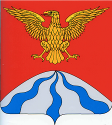 АДМИНИСТРАЦИЯ  МУНИЦИПАЛЬНОГО  ОБРАЗОВАНИЯ«ХОЛМ-ЖИРКОВСКИЙ РАЙОН» СМОЛЕНСКОЙ  ОБЛАСТИП О С Т А Н О В Л Е Н И Еот 15.01.2020 №34	Об утверждении Порядка проведения открытого конкурса на право осуществления перевозок по муниципальным маршрутам регулярных перевозок            В соответствии с Федеральным законом от 06.10.2003 N 131-ФЗ «Об общих принципах организации местного самоуправления в Российской Федерации», Федеральным законом от 13.07.2015 N 220-ФЗ «Об организации регулярных перевозок пассажиров и багажа автомобильным транспортом и городским наземным электрическим транспортом в Российской Федерации и о внесении изменений в отдельные законодательные акты Российской Федерации», на основании Устава муниципального образования «Холм-Жирковский район» Смоленской области, Администрации муниципального образования «Холм-Жирковский район» Смоленской области п о с т а н о в л я е т:1. Утвердить Порядок проведения открытого конкурса на право осуществления перевозок по муниципальным маршрутам регулярных перевозок согласно приложению к настоящему постановлению.2. Настоящее постановление разместить на официальном сайте Администрации муниципального образования «Холм-Жирковский район» Смоленской области (http://holm.admin-smolensk.ru).3. Контроль за исполнение настоящего постановления возложить на заместителя Главы муниципального образования – начальника отдела по экономике, имущественным и земельным отношениям Администрации муниципального образования «Холм-Жирковский район» Смоленской области (О.С. Демченкова).	4. Настоящее постановление вступает в силу  после дня подписания.И.п. Главы муниципального образования	          «Холм-Жирковский район»Смоленской области                                                                        А.П. ГороховПриложениек постановлению Администрациимуниципального образования«Холм-Жирковский район»Смоленской областиот 15.01.2020 №34ПОРЯДОК
проведения открытого конкурса на право осуществления
перевозок по муниципальным маршрутам регулярных перевозок1. Общие положения1.1. Целью проведения открытого конкурса на право осуществления перевозок по муниципальным маршрутам регулярных перевозок (далее – открытый конкурс) является отбор индивидуальных предпринимателей, юридических лиц, участников договора простого товарищества, обеспечивающих наиболее безопасные и качественные условия перевозки пассажиров по муниципальным маршрутам регулярных перевозок.1.2. Организатором открытого конкурса является Администрация муниципального образования «Холм-Жирковский район» Смоленской области (далее – организатор открытого конкурса).1.3. Предметом открытого конкурса является право на получение свидетельств об осуществлении перевозок по одному или нескольким муниципальным маршрутам регулярных перевозок.1.4. К участию в открытом конкурсе допускаются юридические лица, индивидуальные предприниматели, участники договора простого товарищества, соответствующие требованиям статьи 23 Федерального закона от 13.07.2015 N220-ФЗ «Об организации регулярных перевозок пассажиров и багажа автомобильным транспортом и городским наземным электрическим транспортом в Российской Федерации и о внесении изменений в отдельные законодательные акты Российской Федерации» (далее - Федеральный закон от 13.07.2015 N220-ФЗ).1.5. Извещение о проведении открытого конкурса (далее - извещение) размещается на официальном сайте Администрации муниципального образования «Холм-Жирковский район» Смоленской области (http://holm.admin-smolensk.ru) не позднее чем за 20 дней до даты окончания подачи заявок на участие в открытом конкурсе. 1.6. В извещении о проведении открытого конкурса указываются:1) наименование, место нахождения, почтовый адрес и адрес электронной почты, номер контактного телефона организатора открытого конкурса;2) предмет открытого конкурса;3) срок, место и порядок предоставления конкурсной документации, официальный сайт, на котором размещена конкурсная документация;4) размер, порядок и сроки внесения платы за предоставление конкурсной документации на бумажном носителе, если указанная плата установлена;5) место, срок и время приема конвертов с заявками на участие в открытом конкурсе;6) место, дата и время вскрытия конвертов с заявками на участие в открытом конкурсе, а также место, дата и время рассмотрения заявок и подведения итогов открытого конкурса.1.7. С извещением размещается конкурсная документация, включающая:1) форму заявки на участие в открытом конкурсе согласно приложению №1 к настоящему Порядку;2) образец надписи на конверте с заявкой на участие в открытом конкурсе согласно приложению №2 к настоящему Порядку;3) требования к составу и порядок представления заявки на участие в открытом конкурсе;4) срок и порядок подтверждения наличия у участника открытого конкурса транспортных средств, предусмотренных его заявкой на участие в открытом конкурсе;5) дату начала и окончания действия свидетельства об осуществлении перевозок по маршрутам регулярных перевозок;6) шкалу для оценки критериев, по которым осуществляется сопоставление заявок на участие в открытом конкурсе (далее - Шкала для оценки критериев), согласно приложению№3 к настоящему Порядку.1.8. Организатор открытого конкурса вправе принять решение о внесении изменений в извещение не позднее чем за пять дней до даты окончания срока подачи заявок на участие в открытом конкурсе. В случае принятия такого решения, организатор открытого конкурса обязан разместить информацию об изменениях, внесенных в извещение о проведении открытого конкурса, на официальном сайте Администрации муниципального образования «Холм-Жирковский район» Смоленской области (http://holm.admin-smolensk.ru). При этом срок подачи заявок на участие в открытом конкурсе должен быть продлен таким образом, чтобы с даты размещения таких изменений до даты окончания срока подачи заявок на участие в открытом конкурсе этот срок составлял не менее чем двадцать дней. Изменение предмета конкурса не допускается. 2. Состав и порядок представления заявки на участие в открытом конкурсе.2.1. Для участия в открытом конкурсе юридическим лицом, индивидуальным предпринимателем, участниками договора простого товарищества (далее – участник открытого конкурса) представляется заявка на участие в открытом конкурсе (далее – заявка) по форме согласно приложению №1 к настоящему Порядку, при этом в заявке указывается информация о транспортных средствах, количество которых определяется конкурсной документацией.2.2. К заявке прилагаются следующие документы:1) копии договоров обязательного страхования гражданской ответственности участника открытого конкурса за причинение вреда жизни, здоровью, имуществу пассажиров (далее - договоры обязательного страхования гражданской ответственности), действовавших в течение года, предшествующего дате размещения извещения; 2) сведения об исполненных государственных или муниципальных контрактах либо нотариально заверенные копии свидетельств об осуществлении перевозок по маршруту регулярных перевозок, заключенных с органами исполнительной власти субъектов Российской Федерации или органами местного самоуправления договоров, предусматривающих осуществление перевозок по маршрутам регулярных перевозок, или иные документы, предусмотренные нормативными правовыми актами субъектов Российской Федерации, муниципальными нормативными правовыми актами в случае наличия опыта осуществления регулярных перевозок;3) копия договора простого товарищества в письменной форме (для участников договора простого товарищества);4) копия документа, подтверждающего полномочия представителя участника открытого конкурса (в случае подписания заявки представителем участника открытого конкурса).2.3. Для участников договора простого товарищества документы, указанные в подпунктах 1) и 2) пункта 2.2 настоящего Порядка, представляются на каждого из участников договора простого товарищества.2.4. Заявка оформляется машинописным текстом на русском языке. Заявка и прилагаемые к ней документы должны быть заверены подписью участника открытого конкурса (уполномоченного представителя участника открытого конкурса) и скреплены печатью (в случае, если обязательность наличия печати у участника открытого конкурса предусмотрена законом). Заявка и прилагаемые к ней документы прошиваются, листы нумеруются.2.5. Заявка и прилагаемые к ней документы, указанные в пункте 2.2 настоящего Порядка, подается в запечатанном конверте по адресу, указанному в извещении. Образец надписи на конверте с заявкой на участие в открытом конкурсе приведен в приложении №2 к настоящему Порядку.Заявки, поступившие позднее даты и времени, указанных в извещении, приему не подлежат.2.6. Участники открытого конкурса вправе подать не более одной заявки в отношении маршрута(-ов), включенного(-ых) в состав одного лота. Каждый участник открытого конкурса может подать заявку по одному или нескольким лотам. При участии в открытом конкурсе по нескольким лотам заявка представляется по каждому лоту отдельно в отдельном конверте.2.7. Факт поступления конверта с заявкой регистрируется в журнале регистрации конвертов с заявками на участие в открытом конкурсе. Участнику открытого конкурса, представившему конверт с заявкой нарочно, выдается расписка в получении конверта. Форма журнала регистрации конвертов с заявками на участие в открытом конкурсе и расписки о приеме конвертов с заявками на участие в открытом конкурсе содержатся в приложении №4 к настоящему Порядку.2.8. Заявка выражает намерение участника открытого конкурса принять участие в открытом конкурсе на условиях, установленных настоящим Порядком и указанных в извещении.2.9. Участники открытого конкурса вправе в любое время до даты рассмотрения заявок и подведения итогов открытого конкурса отозвать заявку на участие в открытом конкурсе, письменно уведомив об этом организатора открытого конкурса. Отозванные заявки не возвращаются.3. Порядок проведения открытого конкурса3.1. В день, во время и в месте, указанные в извещении, конкурсной комиссией вскрываются конверты с заявками. На заседании конкурсной комиссии ведется аудиозапись. Участники открытого конкурса имеют право присутствовать при проведении процедуры вскрытия конвертов.3.2. Конкурсная комиссия при вскрытии каждого конверта оглашает участника открытого конкурса и его заявку.3.3. Протокол об итогах вскрытия конвертов с заявками подписывается всеми присутствовавшими на заседании членами конкурсной комиссии в срок не позднее трех дней со дня вскрытия конвертов с заявками.3.4. В протокол об итогах вскрытия конвертов с заявками включается следующая информация:регистрационный номер конверта с заявкой;участник открытого конкурса;номер лота, номера маршрутов, включенных в состав лота;перечень документов, представленных в составе заявки.3.5. В течение срока, не превышающего двадцати пяти дней со дня вскрытия конвертов с заявками, конкурсная комиссия:1) организует запрос информации в уполномоченные федеральные органы исполнительной власти о соответствии участников открытого конкурса требованиям пунктов 1, 4 части 1 статьи 23 Федерального закона от 13.07.2015 №220-ФЗ, а также информации о количестве дорожно-транспортных происшествий, повлекших за собой человеческие жертвы или причинение вреда здоровью граждан и произошедших по вине участника открытого конкурса или их работников в течение года, предшествующего дате размещения извещения о проведении открытого конкурса;2) принимает решение о допуске к участию в открытом конкурсе участников открытого конкурса, соответствующих требованиям статьи 23 Федерального закона от 13.07.2015 №220-ФЗ;3) проверяет заявки, а также приложенные к ним документы, на соответствие требованиям, установленным пунктам 2.1-2.6 настоящего Порядка.3.6. По результатам действий, указанных в пункте 3.5 настоящего Порядка, конкурсная комиссия определяет заявки участников открытого конкурса, подлежащих оценке и сопоставлению.3.7. Заявки, которые содержат недостоверные сведения, отклоняются.3.8. Заявки, не соответствующие установленным настоящим Порядком форме и требованиям к их содержанию, не подлежат рассмотрению.3.9. Указанные в подпункте 2) пункта 3.5 и пункте 3.6 настоящего Порядка решения отражаются в протоколе, который не позднее чем через тридцать дней со дня вскрытия конвертов с заявками подписывается всеми присутствующими на заседании членами конкурсной комиссии.В протокол включается информация:- о допуске участников открытого конкурса к участию в открытом конкурсе с указанием номеров заявок, подлежащих оценке и сопоставлению;- об отказе участнику открытого конкурса в допуске на участие в открытом конкурсе с указанием требований, предусмотренных частью 1 статьи 23 Федерального закона от 13.07.2016 №220-ФЗ, которым не соответствует участник открытого конкурса;- о заявках участников открытого конкурса, которые не подлежат оценке и сопоставлению с указанием обоснования;- о признании открытого конкурса несостоявшимся.3.10. Не позднее трех дней с момента подписания протокол о допуске к участию в открытом конкурсе размещается на официальном сайте Администрации муниципального образования «Холм-Жирковский район» Смоленской области (http://holm.admin-smolensk.ru).3.11. В месте, в день и во время, указанные в извещении, конкурсная комиссия производит рассмотрение заявок путем их оценки и сопоставления в соответствии со Шкалой для оценки критериев и подводит итоги открытого конкурса.3.12. Участники открытого конкурса вправе присутствовать при рассмотрении заявок и подведении итогов открытого конкурса.3.13. Каждой заявке присваивается порядковый номер в порядке уменьшения ее оценки. Заявке, получившей высшую оценку, присваивается первый номер.3.14. В соответствии с частью 6 статьи 24 Федерального закона от 13.07.2015 №220-ФЗ в случае, если заявкам нескольких участников открытого конкурса присвоен первый номер, победителем открытого конкурса признается тот участник открытого конкурса, заявка которого получила высшую оценку по сумме критериев, указанных в пунктах 1 и 2 Шкалы для оценки критериев. Если высшую оценку по сумме указанных критериев получили несколько этих заявок, победителем открытого конкурса признается тот участник открытого конкурса, заявке которого соответствует лучшее значение критерия, указанного в пункте 4 Шкалы для оценки критериев, а при отсутствии такого участника - участник открытого конкурса, заявке которого соответствует лучшее значение критерия, указанного в пункте 3 Шкалы для оценки критериев.3.15. Результаты рассмотрения заявок и подведения итогов открытого конкурса заносятся в протокол об итогах открытого конкурса. Не позднее двух дней с момента подведения итогов открытого конкурса протокол подписывается всеми присутствующими на заседании членами конкурсной комиссии.3.16. В протокол об итогах открытого конкурса вносится информация:о признании открытого конкурса состоявшимся;о победителе (победителях) открытого конкурса;о каждом участнике открытого конкурса с указанием оценки заявки на участие в открытом конкурсе.3.17. Не позднее трех дней со дня подведения итогов открытого конкурса протокол об итогах открытого конкурса размещается на официальном сайте Администрации муниципального образования «Холм-Жирковский район» Смоленской области (http://holm.admin-smolensk.ru).3.18. В соответствии с частью 9 статьи 24 Федерального закона от 13.07.2015 №220-ФЗ в случае, если победитель открытого конкурса отказался от права на получение хотя бы одного свидетельства об осуществлении перевозок по предусмотренным конкурсной документацией маршрутам регулярных перевозок, входящих в состав лота, или не смог подтвердить наличие у него транспортных средств, предусмотренных его заявкой на участие в открытом конкурсе, право на получение свидетельств об осуществлении перевозок по данным маршрутам предоставляется участнику открытого конкурса, заявке на участие в открытом конкурсе которого присвоен второй номер.3.19. Открытый конкурс признается несостоявшимся в случаях, если:1) не подана ни одна заявка;2) ни один из участников открытого конкурса не допущен к участию в открытом конкурсе;3) только одна заявка признана подлежащей оценке и сопоставлению;4) участник открытого конкурса, которому предоставлено право на получение свидетельств об осуществлении перевозок по предусмотренным конкурсной документацией маршрутам регулярных перевозок, входящим в состав лота, отказался от права на получение хотя бы одного из свидетельств об осуществлении перевозок по данным маршрутам или не смог подтвердить наличие у него транспортных средств, предусмотренных его заявкой на участие в открытом конкурсе.3.20. В случае если открытый конкурс признан несостоявшимся в связи с наступлением обстоятельств, предусмотренных подпунктом 4 пункта 3.19 настоящего Порядка, назначается повторное проведение открытого конкурса.3.21. В случае если открытый конкурс признан несостоявшимся в связи с наступлением обстоятельств, предусмотренных подпунктами 1 и 2 пункта 3.19 настоящего Порядка, организатор конкурса принимает решение о повторном проведении открытого конкурса или об отмене предусмотренного конкурсной документацией маршрута.3.22. В случае если открытый конкурс был признан несостоявшимся в связи с тем, что только одна заявка признана подлежащей оценке и сопоставлению, свидетельства и карты маршрута выдаются участнику, подавшему такую заявку на участие в открытом конкурсе при условии соответствия данного участника требованиям, указанным в статье 23 Федерального закона от 13.07.2015 N 220-ФЗ.3.23. По результатам открытого конкурса свидетельства об осуществлении перевозок по маршруту регулярных перевозок и карты маршрутов регулярных перевозок выдаются на срок не менее чем пять лет в течение десяти дней со дня подтверждения участником открытого конкурса наличия у него транспортных средств, предусмотренных его заявкой на участие в открытом конкурсе.4. Конкурсная комиссия4.1. Состав конкурсной комиссии утверждается постановлением Администрации муниципального образования «Холм-Жирковский район» Смоленской области.4.2. В состав конкурсной комиссии по согласованию включаются представители органов внутренних дел в сфере обеспечения безопасности дорожного движения, общественности.4.3. Комиссия состоит из председателя, заместителя председателя, секретаря и членов комиссии. Работу комиссии возглавляет председатель, в его отсутствие – заместитель председателя комиссии.4.4. Заседания конкурсной комиссии считаются правомочными, если на заседании комиссии присутствует не менее половины от общего числа ее членов.4.5. Заседания конкурсной комиссии оформляются протоколами, которые подписываются всеми присутствующими на заседании членами комиссии.4.6. Конкурсная комиссия действует на постоянной основе до утверждения нового состава конкурсной комиссии.4.7. К полномочиям конкурсной комиссии относятся:вскрытие конвертов с заявками на участие в открытом конкурсе и оглашение претендента и его заявки;организация направления запросов информации в уполномоченные федеральные органы исполнительной власти о соответствии участников открытого конкурса требованиям пунктов 1,4 части 1 статьи 23 Федерального закона от 13.07.2015 №220-ФЗ, а также о количестве дорожно-транспортных происшествий, повлекших за собой человеческие жертвы или причинение вреда здоровью граждан и произошедших по вине участника открытого конкурса или их работников в течение года, предшествующего дате размещения извещения о проведении открытого конкурса;принятие решения о допуске к участию в открытом конкурсе участников открытого конкурса, определение заявок, подлежащих оценке и сопоставлению;рассмотрение и оценка заявок в соответствии со Шкалой для оценки критериев, подведение итогов открытого конкурса;принятие решения о признании открытого конкурса несостоявшимся;иные полномочия, отнесенные к компетенции конкурсной комиссии муниципальными правовыми актами.Приложение №1к Порядку проведения открытогоконкурса на право осуществленияперевозок по муниципальным маршрутамрегулярных перевозокПриложение №2
к Порядку проведения открытого
конкурса на право осуществления
перевозок по муниципальным маршрутам регулярных перевозокПриложение №3
к Порядку проведения открытого
конкурса на право осуществления
перевозок по муниципальным маршрутам регулярных перевозокПриложение №4
к Порядку проведения открытого
конкурса на право осуществления
перевозок по муниципальным маршрутам
регулярных перевозокЗАЯВКА
на участие в открытом конкурсе на право осуществления
перевозок по муниципальным маршрутам регулярных перевозокЗАЯВКА
на участие в открытом конкурсе на право осуществления
перевозок по муниципальным маршрутам регулярных перевозокЗАЯВКА
на участие в открытом конкурсе на право осуществления
перевозок по муниципальным маршрутам регулярных перевозокЗАЯВКА
на участие в открытом конкурсе на право осуществления
перевозок по муниципальным маршрутам регулярных перевозокЗАЯВКА
на участие в открытом конкурсе на право осуществления
перевозок по муниципальным маршрутам регулярных перевозокЗАЯВКА
на участие в открытом конкурсе на право осуществления
перевозок по муниципальным маршрутам регулярных перевозокЗАЯВКА
на участие в открытом конкурсе на право осуществления
перевозок по муниципальным маршрутам регулярных перевозокЗАЯВКА
на участие в открытом конкурсе на право осуществления
перевозок по муниципальным маршрутам регулярных перевозокЗАЯВКА
на участие в открытом конкурсе на право осуществления
перевозок по муниципальным маршрутам регулярных перевозокЗАЯВКА
на участие в открытом конкурсе на право осуществления
перевозок по муниципальным маршрутам регулярных перевозокЗАЯВКА
на участие в открытом конкурсе на право осуществления
перевозок по муниципальным маршрутам регулярных перевозокЗАЯВКА
на участие в открытом конкурсе на право осуществления
перевозок по муниципальным маршрутам регулярных перевозокЗАЯВКА
на участие в открытом конкурсе на право осуществления
перевозок по муниципальным маршрутам регулярных перевозокЗАЯВКА
на участие в открытом конкурсе на право осуществления
перевозок по муниципальным маршрутам регулярных перевозокЗАЯВКА
на участие в открытом конкурсе на право осуществления
перевозок по муниципальным маршрутам регулярных перевозокЗАЯВКА
на участие в открытом конкурсе на право осуществления
перевозок по муниципальным маршрутам регулярных перевозокЗАЯВКА
на участие в открытом конкурсе на право осуществления
перевозок по муниципальным маршрутам регулярных перевозокЗАЯВКА
на участие в открытом конкурсе на право осуществления
перевозок по муниципальным маршрутам регулярных перевозокЗАЯВКА
на участие в открытом конкурсе на право осуществления
перевозок по муниципальным маршрутам регулярных перевозокЗАЯВКА
на участие в открытом конкурсе на право осуществления
перевозок по муниципальным маршрутам регулярных перевозокЗАЯВКА
на участие в открытом конкурсе на право осуществления
перевозок по муниципальным маршрутам регулярных перевозокЗАЯВКА
на участие в открытом конкурсе на право осуществления
перевозок по муниципальным маршрутам регулярных перевозокЗАЯВКА
на участие в открытом конкурсе на право осуществления
перевозок по муниципальным маршрутам регулярных перевозокЗАЯВКА
на участие в открытом конкурсе на право осуществления
перевозок по муниципальным маршрутам регулярных перевозокЗАЯВКА
на участие в открытом конкурсе на право осуществления
перевозок по муниципальным маршрутам регулярных перевозокЗАЯВКА
на участие в открытом конкурсе на право осуществления
перевозок по муниципальным маршрутам регулярных перевозокЗАЯВКА
на участие в открытом конкурсе на право осуществления
перевозок по муниципальным маршрутам регулярных перевозокЗАЯВКА
на участие в открытом конкурсе на право осуществления
перевозок по муниципальным маршрутам регулярных перевозок,(наименование юридического лица; фамилия, имя, отчество (последнее - при наличии) 
индивидуального предпринимателя, уполномоченного участника* договора простого 
товарищества)(наименование юридического лица; фамилия, имя, отчество (последнее - при наличии) 
индивидуального предпринимателя, уполномоченного участника* договора простого 
товарищества)(наименование юридического лица; фамилия, имя, отчество (последнее - при наличии) 
индивидуального предпринимателя, уполномоченного участника* договора простого 
товарищества)(наименование юридического лица; фамилия, имя, отчество (последнее - при наличии) 
индивидуального предпринимателя, уполномоченного участника* договора простого 
товарищества)(наименование юридического лица; фамилия, имя, отчество (последнее - при наличии) 
индивидуального предпринимателя, уполномоченного участника* договора простого 
товарищества)(наименование юридического лица; фамилия, имя, отчество (последнее - при наличии) 
индивидуального предпринимателя, уполномоченного участника* договора простого 
товарищества)(наименование юридического лица; фамилия, имя, отчество (последнее - при наличии) 
индивидуального предпринимателя, уполномоченного участника* договора простого 
товарищества)(наименование юридического лица; фамилия, имя, отчество (последнее - при наличии) 
индивидуального предпринимателя, уполномоченного участника* договора простого 
товарищества)(наименование юридического лица; фамилия, имя, отчество (последнее - при наличии) 
индивидуального предпринимателя, уполномоченного участника* договора простого 
товарищества)(наименование юридического лица; фамилия, имя, отчество (последнее - при наличии) 
индивидуального предпринимателя, уполномоченного участника* договора простого 
товарищества)(наименование юридического лица; фамилия, имя, отчество (последнее - при наличии) 
индивидуального предпринимателя, уполномоченного участника* договора простого 
товарищества)(наименование юридического лица; фамилия, имя, отчество (последнее - при наличии) 
индивидуального предпринимателя, уполномоченного участника* договора простого 
товарищества)(наименование юридического лица; фамилия, имя, отчество (последнее - при наличии) 
индивидуального предпринимателя, уполномоченного участника* договора простого 
товарищества)(наименование юридического лица; фамилия, имя, отчество (последнее - при наличии) 
индивидуального предпринимателя, уполномоченного участника* договора простого 
товарищества)(наименование юридического лица; фамилия, имя, отчество (последнее - при наличии) 
индивидуального предпринимателя, уполномоченного участника* договора простого 
товарищества)(наименование юридического лица; фамилия, имя, отчество (последнее - при наличии) 
индивидуального предпринимателя, уполномоченного участника* договора простого 
товарищества)(наименование юридического лица; фамилия, имя, отчество (последнее - при наличии) 
индивидуального предпринимателя, уполномоченного участника* договора простого 
товарищества)(наименование юридического лица; фамилия, имя, отчество (последнее - при наличии) 
индивидуального предпринимателя, уполномоченного участника* договора простого 
товарищества)(наименование юридического лица; фамилия, имя, отчество (последнее - при наличии) 
индивидуального предпринимателя, уполномоченного участника* договора простого 
товарищества)(наименование юридического лица; фамилия, имя, отчество (последнее - при наличии) 
индивидуального предпринимателя, уполномоченного участника* договора простого 
товарищества)(наименование юридического лица; фамилия, имя, отчество (последнее - при наличии) 
индивидуального предпринимателя, уполномоченного участника* договора простого 
товарищества)(наименование юридического лица; фамилия, имя, отчество (последнее - при наличии) 
индивидуального предпринимателя, уполномоченного участника* договора простого 
товарищества)(наименование юридического лица; фамилия, имя, отчество (последнее - при наличии) 
индивидуального предпринимателя, уполномоченного участника* договора простого 
товарищества)(наименование юридического лица; фамилия, имя, отчество (последнее - при наличии) 
индивидуального предпринимателя, уполномоченного участника* договора простого 
товарищества)(наименование юридического лица; фамилия, имя, отчество (последнее - при наличии) 
индивидуального предпринимателя, уполномоченного участника* договора простого 
товарищества)(наименование юридического лица; фамилия, имя, отчество (последнее - при наличии) 
индивидуального предпринимателя, уполномоченного участника* договора простого 
товарищества)(наименование юридического лица; фамилия, имя, отчество (последнее - при наличии) 
индивидуального предпринимателя, уполномоченного участника* договора простого 
товарищества)(наименование юридического лица; фамилия, имя, отчество (последнее - при наличии) 
индивидуального предпринимателя, уполномоченного участника* договора простого 
товарищества),(местонахождение, место жительства, почтовый адрес)(местонахождение, место жительства, почтовый адрес)(местонахождение, место жительства, почтовый адрес)(местонахождение, место жительства, почтовый адрес)(местонахождение, место жительства, почтовый адрес)(местонахождение, место жительства, почтовый адрес)(местонахождение, место жительства, почтовый адрес)(местонахождение, место жительства, почтовый адрес)(местонахождение, место жительства, почтовый адрес)(местонахождение, место жительства, почтовый адрес)(местонахождение, место жительства, почтовый адрес)(местонахождение, место жительства, почтовый адрес)(местонахождение, место жительства, почтовый адрес)(местонахождение, место жительства, почтовый адрес)(местонахождение, место жительства, почтовый адрес)(местонахождение, место жительства, почтовый адрес)(местонахождение, место жительства, почтовый адрес)(местонахождение, место жительства, почтовый адрес)(местонахождение, место жительства, почтовый адрес)(местонахождение, место жительства, почтовый адрес)(местонахождение, место жительства, почтовый адрес)(местонахождение, место жительства, почтовый адрес)(местонахождение, место жительства, почтовый адрес)(местонахождение, место жительства, почтовый адрес)(местонахождение, место жительства, почтовый адрес)(местонахождение, место жительства, почтовый адрес)(местонахождение, место жительства, почтовый адрес)(местонахождение, место жительства, почтовый адрес),(телефон, факс, адрес электронной почты)(телефон, факс, адрес электронной почты)(телефон, факс, адрес электронной почты)(телефон, факс, адрес электронной почты)(телефон, факс, адрес электронной почты)(телефон, факс, адрес электронной почты)(телефон, факс, адрес электронной почты)(телефон, факс, адрес электронной почты)(телефон, факс, адрес электронной почты)(телефон, факс, адрес электронной почты)(телефон, факс, адрес электронной почты)(телефон, факс, адрес электронной почты)(телефон, факс, адрес электронной почты)(телефон, факс, адрес электронной почты)(телефон, факс, адрес электронной почты)(телефон, факс, адрес электронной почты)(телефон, факс, адрес электронной почты)(телефон, факс, адрес электронной почты)(телефон, факс, адрес электронной почты)(телефон, факс, адрес электронной почты)(телефон, факс, адрес электронной почты)(телефон, факс, адрес электронной почты)(телефон, факс, адрес электронной почты)(телефон, факс, адрес электронной почты)(телефон, факс, адрес электронной почты)(телефон, факс, адрес электронной почты)(телефон, факс, адрес электронной почты)(телефон, факс, адрес электронной почты)Идентификационный номер налогоплательщика*Идентификационный номер налогоплательщика*Идентификационный номер налогоплательщика*Идентификационный номер налогоплательщика*Идентификационный номер налогоплательщика*Идентификационный номер налогоплательщика*Идентификационный номер налогоплательщика*Идентификационный номер налогоплательщика*Идентификационный номер налогоплательщика*Идентификационный номер налогоплательщика*Идентификационный номер налогоплательщика*Идентификационный номер налогоплательщика*Идентификационный номер налогоплательщика*Основной государственный регистрационный номер*Основной государственный регистрационный номер*Основной государственный регистрационный номер*Основной государственный регистрационный номер*Основной государственный регистрационный номер*Основной государственный регистрационный номер*Основной государственный регистрационный номер*Основной государственный регистрационный номер*Основной государственный регистрационный номер*Основной государственный регистрационный номер*Основной государственный регистрационный номер*Основной государственный регистрационный номер*Основной государственный регистрационный номер*Основной государственный регистрационный номер*Основной государственный регистрационный номер*Лицензия* № _________________ от ___________________ вид работ:Лицензия* № _________________ от ___________________ вид работ:Лицензия* № _________________ от ___________________ вид работ:Лицензия* № _________________ от ___________________ вид работ:Лицензия* № _________________ от ___________________ вид работ:Лицензия* № _________________ от ___________________ вид работ:Лицензия* № _________________ от ___________________ вид работ:Лицензия* № _________________ от ___________________ вид работ:Лицензия* № _________________ от ___________________ вид работ:Лицензия* № _________________ от ___________________ вид работ:Лицензия* № _________________ от ___________________ вид работ:Лицензия* № _________________ от ___________________ вид работ:Лицензия* № _________________ от ___________________ вид работ:Лицензия* № _________________ от ___________________ вид работ:Лицензия* № _________________ от ___________________ вид работ:Лицензия* № _________________ от ___________________ вид работ:Лицензия* № _________________ от ___________________ вид работ:Лицензия* № _________________ от ___________________ вид работ:Лицензия* № _________________ от ___________________ вид работ:Лицензия* № _________________ от ___________________ вид работ:Лицензия* № _________________ от ___________________ вид работ:Лицензия* № _________________ от ___________________ вид работ:Лицензия* № _________________ от ___________________ вид работ:Лицензия* № _________________ от ___________________ вид работ:Лицензия* № _________________ от ___________________ вид работ:Лицензия* № _________________ от ___________________ вид работ:Лицензия* № _________________ от ___________________ вид работ:Лицензия* № _________________ от ___________________ вид работ:Предлагает обеспечить осуществление регулярных перевозок пассажиров по муниципальному(-ым) маршруту(-ам)Предлагает обеспечить осуществление регулярных перевозок пассажиров по муниципальному(-ым) маршруту(-ам)Предлагает обеспечить осуществление регулярных перевозок пассажиров по муниципальному(-ым) маршруту(-ам)Предлагает обеспечить осуществление регулярных перевозок пассажиров по муниципальному(-ым) маршруту(-ам)Предлагает обеспечить осуществление регулярных перевозок пассажиров по муниципальному(-ым) маршруту(-ам)Предлагает обеспечить осуществление регулярных перевозок пассажиров по муниципальному(-ым) маршруту(-ам)Предлагает обеспечить осуществление регулярных перевозок пассажиров по муниципальному(-ым) маршруту(-ам)Предлагает обеспечить осуществление регулярных перевозок пассажиров по муниципальному(-ым) маршруту(-ам)Предлагает обеспечить осуществление регулярных перевозок пассажиров по муниципальному(-ым) маршруту(-ам)Предлагает обеспечить осуществление регулярных перевозок пассажиров по муниципальному(-ым) маршруту(-ам)Предлагает обеспечить осуществление регулярных перевозок пассажиров по муниципальному(-ым) маршруту(-ам)Предлагает обеспечить осуществление регулярных перевозок пассажиров по муниципальному(-ым) маршруту(-ам)Предлагает обеспечить осуществление регулярных перевозок пассажиров по муниципальному(-ым) маршруту(-ам)Предлагает обеспечить осуществление регулярных перевозок пассажиров по муниципальному(-ым) маршруту(-ам)Предлагает обеспечить осуществление регулярных перевозок пассажиров по муниципальному(-ым) маршруту(-ам)Предлагает обеспечить осуществление регулярных перевозок пассажиров по муниципальному(-ым) маршруту(-ам)Предлагает обеспечить осуществление регулярных перевозок пассажиров по муниципальному(-ым) маршруту(-ам)Предлагает обеспечить осуществление регулярных перевозок пассажиров по муниципальному(-ым) маршруту(-ам)Предлагает обеспечить осуществление регулярных перевозок пассажиров по муниципальному(-ым) маршруту(-ам)Предлагает обеспечить осуществление регулярных перевозок пассажиров по муниципальному(-ым) маршруту(-ам)Предлагает обеспечить осуществление регулярных перевозок пассажиров по муниципальному(-ым) маршруту(-ам)Предлагает обеспечить осуществление регулярных перевозок пассажиров по муниципальному(-ым) маршруту(-ам)Предлагает обеспечить осуществление регулярных перевозок пассажиров по муниципальному(-ым) маршруту(-ам)Предлагает обеспечить осуществление регулярных перевозок пассажиров по муниципальному(-ым) маршруту(-ам)Предлагает обеспечить осуществление регулярных перевозок пассажиров по муниципальному(-ым) маршруту(-ам)Предлагает обеспечить осуществление регулярных перевозок пассажиров по муниципальному(-ым) маршруту(-ам)Предлагает обеспечить осуществление регулярных перевозок пассажиров по муниципальному(-ым) маршруту(-ам)Предлагает обеспечить осуществление регулярных перевозок пассажиров по муниципальному(-ым) маршруту(-ам)включенному(-ым) в состав лота Nвключенному(-ым) в состав лота Nвключенному(-ым) в состав лота Nвключенному(-ым) в состав лота Nвключенному(-ым) в состав лота Nвключенному(-ым) в состав лота Nвключенному(-ым) в состав лота Nвключенному(-ым) в состав лота N(указать номер лота)(указать номер лота)(указать номер лота)(указать номер лота)(указать номер лота)(указать номер лота)(указать номер лота)(указать номер лота)(указать номер лота)(указать номер лота)(указать номер лота)Настоящей заявкой подтверждаю, что в отношенииНастоящей заявкой подтверждаю, что в отношенииНастоящей заявкой подтверждаю, что в отношенииНастоящей заявкой подтверждаю, что в отношенииНастоящей заявкой подтверждаю, что в отношенииНастоящей заявкой подтверждаю, что в отношенииНастоящей заявкой подтверждаю, что в отношенииНастоящей заявкой подтверждаю, что в отношенииНастоящей заявкой подтверждаю, что в отношенииНастоящей заявкой подтверждаю, что в отношенииНастоящей заявкой подтверждаю, что в отношенииНастоящей заявкой подтверждаю, что в отношенииНастоящей заявкой подтверждаю, что в отношенииНастоящей заявкой подтверждаю, что в отношенииНастоящей заявкой подтверждаю, что в отношенииНастоящей заявкой подтверждаю, что в отношенииНастоящей заявкой подтверждаю, что в отношении,(наименование юридического лица; фамилия, имя, отчество (последнее - при наличии) индивидуального предпринимателя, участников договора простого товарищества)(наименование юридического лица; фамилия, имя, отчество (последнее - при наличии) индивидуального предпринимателя, участников договора простого товарищества)(наименование юридического лица; фамилия, имя, отчество (последнее - при наличии) индивидуального предпринимателя, участников договора простого товарищества)(наименование юридического лица; фамилия, имя, отчество (последнее - при наличии) индивидуального предпринимателя, участников договора простого товарищества)(наименование юридического лица; фамилия, имя, отчество (последнее - при наличии) индивидуального предпринимателя, участников договора простого товарищества)(наименование юридического лица; фамилия, имя, отчество (последнее - при наличии) индивидуального предпринимателя, участников договора простого товарищества)(наименование юридического лица; фамилия, имя, отчество (последнее - при наличии) индивидуального предпринимателя, участников договора простого товарищества)(наименование юридического лица; фамилия, имя, отчество (последнее - при наличии) индивидуального предпринимателя, участников договора простого товарищества)(наименование юридического лица; фамилия, имя, отчество (последнее - при наличии) индивидуального предпринимателя, участников договора простого товарищества)(наименование юридического лица; фамилия, имя, отчество (последнее - при наличии) индивидуального предпринимателя, участников договора простого товарищества)(наименование юридического лица; фамилия, имя, отчество (последнее - при наличии) индивидуального предпринимателя, участников договора простого товарищества)(наименование юридического лица; фамилия, имя, отчество (последнее - при наличии) индивидуального предпринимателя, участников договора простого товарищества)(наименование юридического лица; фамилия, имя, отчество (последнее - при наличии) индивидуального предпринимателя, участников договора простого товарищества)(наименование юридического лица; фамилия, имя, отчество (последнее - при наличии) индивидуального предпринимателя, участников договора простого товарищества)(наименование юридического лица; фамилия, имя, отчество (последнее - при наличии) индивидуального предпринимателя, участников договора простого товарищества)(наименование юридического лица; фамилия, имя, отчество (последнее - при наличии) индивидуального предпринимателя, участников договора простого товарищества)(наименование юридического лица; фамилия, имя, отчество (последнее - при наличии) индивидуального предпринимателя, участников договора простого товарищества)(наименование юридического лица; фамилия, имя, отчество (последнее - при наличии) индивидуального предпринимателя, участников договора простого товарищества)(наименование юридического лица; фамилия, имя, отчество (последнее - при наличии) индивидуального предпринимателя, участников договора простого товарищества)(наименование юридического лица; фамилия, имя, отчество (последнее - при наличии) индивидуального предпринимателя, участников договора простого товарищества)(наименование юридического лица; фамилия, имя, отчество (последнее - при наличии) индивидуального предпринимателя, участников договора простого товарищества)(наименование юридического лица; фамилия, имя, отчество (последнее - при наличии) индивидуального предпринимателя, участников договора простого товарищества)(наименование юридического лица; фамилия, имя, отчество (последнее - при наличии) индивидуального предпринимателя, участников договора простого товарищества)(наименование юридического лица; фамилия, имя, отчество (последнее - при наличии) индивидуального предпринимателя, участников договора простого товарищества)(наименование юридического лица; фамилия, имя, отчество (последнее - при наличии) индивидуального предпринимателя, участников договора простого товарищества)(наименование юридического лица; фамилия, имя, отчество (последнее - при наличии) индивидуального предпринимателя, участников договора простого товарищества)(наименование юридического лица; фамилия, имя, отчество (последнее - при наличии) индивидуального предпринимателя, участников договора простого товарищества)(наименование юридического лица; фамилия, имя, отчество (последнее - при наличии) индивидуального предпринимателя, участников договора простого товарищества)отсутствует решение арбитражного суда о признании банкротом и об открытии конкурсного производства, не проводится ликвидация юридического лица, прекращение деятельности индивидуального предпринимателя, не приостановлено и не аннулировано действие лицензии, отсутствует задолженность по обязательным платежам в бюджеты бюджетной системы Российской Федерации за последний завершенный отчетный период, отсутствуют ограничения на участие в открытых конкурсах по основаниям, предусмотренным ч. 8 ст. 29 Федерального закона от 13.07.2015 №220-ФЗ.отсутствует решение арбитражного суда о признании банкротом и об открытии конкурсного производства, не проводится ликвидация юридического лица, прекращение деятельности индивидуального предпринимателя, не приостановлено и не аннулировано действие лицензии, отсутствует задолженность по обязательным платежам в бюджеты бюджетной системы Российской Федерации за последний завершенный отчетный период, отсутствуют ограничения на участие в открытых конкурсах по основаниям, предусмотренным ч. 8 ст. 29 Федерального закона от 13.07.2015 №220-ФЗ.отсутствует решение арбитражного суда о признании банкротом и об открытии конкурсного производства, не проводится ликвидация юридического лица, прекращение деятельности индивидуального предпринимателя, не приостановлено и не аннулировано действие лицензии, отсутствует задолженность по обязательным платежам в бюджеты бюджетной системы Российской Федерации за последний завершенный отчетный период, отсутствуют ограничения на участие в открытых конкурсах по основаниям, предусмотренным ч. 8 ст. 29 Федерального закона от 13.07.2015 №220-ФЗ.отсутствует решение арбитражного суда о признании банкротом и об открытии конкурсного производства, не проводится ликвидация юридического лица, прекращение деятельности индивидуального предпринимателя, не приостановлено и не аннулировано действие лицензии, отсутствует задолженность по обязательным платежам в бюджеты бюджетной системы Российской Федерации за последний завершенный отчетный период, отсутствуют ограничения на участие в открытых конкурсах по основаниям, предусмотренным ч. 8 ст. 29 Федерального закона от 13.07.2015 №220-ФЗ.отсутствует решение арбитражного суда о признании банкротом и об открытии конкурсного производства, не проводится ликвидация юридического лица, прекращение деятельности индивидуального предпринимателя, не приостановлено и не аннулировано действие лицензии, отсутствует задолженность по обязательным платежам в бюджеты бюджетной системы Российской Федерации за последний завершенный отчетный период, отсутствуют ограничения на участие в открытых конкурсах по основаниям, предусмотренным ч. 8 ст. 29 Федерального закона от 13.07.2015 №220-ФЗ.отсутствует решение арбитражного суда о признании банкротом и об открытии конкурсного производства, не проводится ликвидация юридического лица, прекращение деятельности индивидуального предпринимателя, не приостановлено и не аннулировано действие лицензии, отсутствует задолженность по обязательным платежам в бюджеты бюджетной системы Российской Федерации за последний завершенный отчетный период, отсутствуют ограничения на участие в открытых конкурсах по основаниям, предусмотренным ч. 8 ст. 29 Федерального закона от 13.07.2015 №220-ФЗ.отсутствует решение арбитражного суда о признании банкротом и об открытии конкурсного производства, не проводится ликвидация юридического лица, прекращение деятельности индивидуального предпринимателя, не приостановлено и не аннулировано действие лицензии, отсутствует задолженность по обязательным платежам в бюджеты бюджетной системы Российской Федерации за последний завершенный отчетный период, отсутствуют ограничения на участие в открытых конкурсах по основаниям, предусмотренным ч. 8 ст. 29 Федерального закона от 13.07.2015 №220-ФЗ.отсутствует решение арбитражного суда о признании банкротом и об открытии конкурсного производства, не проводится ликвидация юридического лица, прекращение деятельности индивидуального предпринимателя, не приостановлено и не аннулировано действие лицензии, отсутствует задолженность по обязательным платежам в бюджеты бюджетной системы Российской Федерации за последний завершенный отчетный период, отсутствуют ограничения на участие в открытых конкурсах по основаниям, предусмотренным ч. 8 ст. 29 Федерального закона от 13.07.2015 №220-ФЗ.отсутствует решение арбитражного суда о признании банкротом и об открытии конкурсного производства, не проводится ликвидация юридического лица, прекращение деятельности индивидуального предпринимателя, не приостановлено и не аннулировано действие лицензии, отсутствует задолженность по обязательным платежам в бюджеты бюджетной системы Российской Федерации за последний завершенный отчетный период, отсутствуют ограничения на участие в открытых конкурсах по основаниям, предусмотренным ч. 8 ст. 29 Федерального закона от 13.07.2015 №220-ФЗ.отсутствует решение арбитражного суда о признании банкротом и об открытии конкурсного производства, не проводится ликвидация юридического лица, прекращение деятельности индивидуального предпринимателя, не приостановлено и не аннулировано действие лицензии, отсутствует задолженность по обязательным платежам в бюджеты бюджетной системы Российской Федерации за последний завершенный отчетный период, отсутствуют ограничения на участие в открытых конкурсах по основаниям, предусмотренным ч. 8 ст. 29 Федерального закона от 13.07.2015 №220-ФЗ.отсутствует решение арбитражного суда о признании банкротом и об открытии конкурсного производства, не проводится ликвидация юридического лица, прекращение деятельности индивидуального предпринимателя, не приостановлено и не аннулировано действие лицензии, отсутствует задолженность по обязательным платежам в бюджеты бюджетной системы Российской Федерации за последний завершенный отчетный период, отсутствуют ограничения на участие в открытых конкурсах по основаниям, предусмотренным ч. 8 ст. 29 Федерального закона от 13.07.2015 №220-ФЗ.отсутствует решение арбитражного суда о признании банкротом и об открытии конкурсного производства, не проводится ликвидация юридического лица, прекращение деятельности индивидуального предпринимателя, не приостановлено и не аннулировано действие лицензии, отсутствует задолженность по обязательным платежам в бюджеты бюджетной системы Российской Федерации за последний завершенный отчетный период, отсутствуют ограничения на участие в открытых конкурсах по основаниям, предусмотренным ч. 8 ст. 29 Федерального закона от 13.07.2015 №220-ФЗ.отсутствует решение арбитражного суда о признании банкротом и об открытии конкурсного производства, не проводится ликвидация юридического лица, прекращение деятельности индивидуального предпринимателя, не приостановлено и не аннулировано действие лицензии, отсутствует задолженность по обязательным платежам в бюджеты бюджетной системы Российской Федерации за последний завершенный отчетный период, отсутствуют ограничения на участие в открытых конкурсах по основаниям, предусмотренным ч. 8 ст. 29 Федерального закона от 13.07.2015 №220-ФЗ.отсутствует решение арбитражного суда о признании банкротом и об открытии конкурсного производства, не проводится ликвидация юридического лица, прекращение деятельности индивидуального предпринимателя, не приостановлено и не аннулировано действие лицензии, отсутствует задолженность по обязательным платежам в бюджеты бюджетной системы Российской Федерации за последний завершенный отчетный период, отсутствуют ограничения на участие в открытых конкурсах по основаниям, предусмотренным ч. 8 ст. 29 Федерального закона от 13.07.2015 №220-ФЗ.отсутствует решение арбитражного суда о признании банкротом и об открытии конкурсного производства, не проводится ликвидация юридического лица, прекращение деятельности индивидуального предпринимателя, не приостановлено и не аннулировано действие лицензии, отсутствует задолженность по обязательным платежам в бюджеты бюджетной системы Российской Федерации за последний завершенный отчетный период, отсутствуют ограничения на участие в открытых конкурсах по основаниям, предусмотренным ч. 8 ст. 29 Федерального закона от 13.07.2015 №220-ФЗ.отсутствует решение арбитражного суда о признании банкротом и об открытии конкурсного производства, не проводится ликвидация юридического лица, прекращение деятельности индивидуального предпринимателя, не приостановлено и не аннулировано действие лицензии, отсутствует задолженность по обязательным платежам в бюджеты бюджетной системы Российской Федерации за последний завершенный отчетный период, отсутствуют ограничения на участие в открытых конкурсах по основаниям, предусмотренным ч. 8 ст. 29 Федерального закона от 13.07.2015 №220-ФЗ.отсутствует решение арбитражного суда о признании банкротом и об открытии конкурсного производства, не проводится ликвидация юридического лица, прекращение деятельности индивидуального предпринимателя, не приостановлено и не аннулировано действие лицензии, отсутствует задолженность по обязательным платежам в бюджеты бюджетной системы Российской Федерации за последний завершенный отчетный период, отсутствуют ограничения на участие в открытых конкурсах по основаниям, предусмотренным ч. 8 ст. 29 Федерального закона от 13.07.2015 №220-ФЗ.отсутствует решение арбитражного суда о признании банкротом и об открытии конкурсного производства, не проводится ликвидация юридического лица, прекращение деятельности индивидуального предпринимателя, не приостановлено и не аннулировано действие лицензии, отсутствует задолженность по обязательным платежам в бюджеты бюджетной системы Российской Федерации за последний завершенный отчетный период, отсутствуют ограничения на участие в открытых конкурсах по основаниям, предусмотренным ч. 8 ст. 29 Федерального закона от 13.07.2015 №220-ФЗ.отсутствует решение арбитражного суда о признании банкротом и об открытии конкурсного производства, не проводится ликвидация юридического лица, прекращение деятельности индивидуального предпринимателя, не приостановлено и не аннулировано действие лицензии, отсутствует задолженность по обязательным платежам в бюджеты бюджетной системы Российской Федерации за последний завершенный отчетный период, отсутствуют ограничения на участие в открытых конкурсах по основаниям, предусмотренным ч. 8 ст. 29 Федерального закона от 13.07.2015 №220-ФЗ.отсутствует решение арбитражного суда о признании банкротом и об открытии конкурсного производства, не проводится ликвидация юридического лица, прекращение деятельности индивидуального предпринимателя, не приостановлено и не аннулировано действие лицензии, отсутствует задолженность по обязательным платежам в бюджеты бюджетной системы Российской Федерации за последний завершенный отчетный период, отсутствуют ограничения на участие в открытых конкурсах по основаниям, предусмотренным ч. 8 ст. 29 Федерального закона от 13.07.2015 №220-ФЗ.отсутствует решение арбитражного суда о признании банкротом и об открытии конкурсного производства, не проводится ликвидация юридического лица, прекращение деятельности индивидуального предпринимателя, не приостановлено и не аннулировано действие лицензии, отсутствует задолженность по обязательным платежам в бюджеты бюджетной системы Российской Федерации за последний завершенный отчетный период, отсутствуют ограничения на участие в открытых конкурсах по основаниям, предусмотренным ч. 8 ст. 29 Федерального закона от 13.07.2015 №220-ФЗ.отсутствует решение арбитражного суда о признании банкротом и об открытии конкурсного производства, не проводится ликвидация юридического лица, прекращение деятельности индивидуального предпринимателя, не приостановлено и не аннулировано действие лицензии, отсутствует задолженность по обязательным платежам в бюджеты бюджетной системы Российской Федерации за последний завершенный отчетный период, отсутствуют ограничения на участие в открытых конкурсах по основаниям, предусмотренным ч. 8 ст. 29 Федерального закона от 13.07.2015 №220-ФЗ.отсутствует решение арбитражного суда о признании банкротом и об открытии конкурсного производства, не проводится ликвидация юридического лица, прекращение деятельности индивидуального предпринимателя, не приостановлено и не аннулировано действие лицензии, отсутствует задолженность по обязательным платежам в бюджеты бюджетной системы Российской Федерации за последний завершенный отчетный период, отсутствуют ограничения на участие в открытых конкурсах по основаниям, предусмотренным ч. 8 ст. 29 Федерального закона от 13.07.2015 №220-ФЗ.отсутствует решение арбитражного суда о признании банкротом и об открытии конкурсного производства, не проводится ликвидация юридического лица, прекращение деятельности индивидуального предпринимателя, не приостановлено и не аннулировано действие лицензии, отсутствует задолженность по обязательным платежам в бюджеты бюджетной системы Российской Федерации за последний завершенный отчетный период, отсутствуют ограничения на участие в открытых конкурсах по основаниям, предусмотренным ч. 8 ст. 29 Федерального закона от 13.07.2015 №220-ФЗ.отсутствует решение арбитражного суда о признании банкротом и об открытии конкурсного производства, не проводится ликвидация юридического лица, прекращение деятельности индивидуального предпринимателя, не приостановлено и не аннулировано действие лицензии, отсутствует задолженность по обязательным платежам в бюджеты бюджетной системы Российской Федерации за последний завершенный отчетный период, отсутствуют ограничения на участие в открытых конкурсах по основаниям, предусмотренным ч. 8 ст. 29 Федерального закона от 13.07.2015 №220-ФЗ.отсутствует решение арбитражного суда о признании банкротом и об открытии конкурсного производства, не проводится ликвидация юридического лица, прекращение деятельности индивидуального предпринимателя, не приостановлено и не аннулировано действие лицензии, отсутствует задолженность по обязательным платежам в бюджеты бюджетной системы Российской Федерации за последний завершенный отчетный период, отсутствуют ограничения на участие в открытых конкурсах по основаниям, предусмотренным ч. 8 ст. 29 Федерального закона от 13.07.2015 №220-ФЗ.отсутствует решение арбитражного суда о признании банкротом и об открытии конкурсного производства, не проводится ликвидация юридического лица, прекращение деятельности индивидуального предпринимателя, не приостановлено и не аннулировано действие лицензии, отсутствует задолженность по обязательным платежам в бюджеты бюджетной системы Российской Федерации за последний завершенный отчетный период, отсутствуют ограничения на участие в открытых конкурсах по основаниям, предусмотренным ч. 8 ст. 29 Федерального закона от 13.07.2015 №220-ФЗ.отсутствует решение арбитражного суда о признании банкротом и об открытии конкурсного производства, не проводится ликвидация юридического лица, прекращение деятельности индивидуального предпринимателя, не приостановлено и не аннулировано действие лицензии, отсутствует задолженность по обязательным платежам в бюджеты бюджетной системы Российской Федерации за последний завершенный отчетный период, отсутствуют ограничения на участие в открытых конкурсах по основаниям, предусмотренным ч. 8 ст. 29 Федерального закона от 13.07.2015 №220-ФЗ.Конкурсные предложения:Конкурсные предложения:Конкурсные предложения:Конкурсные предложения:Конкурсные предложения:Конкурсные предложения:Конкурсные предложения:Конкурсные предложения:Конкурсные предложения:Конкурсные предложения:Конкурсные предложения:Конкурсные предложения:Конкурсные предложения:Конкурсные предложения:Конкурсные предложения:Конкурсные предложения:Конкурсные предложения:Конкурсные предложения:Конкурсные предложения:Конкурсные предложения:Конкурсные предложения:Конкурсные предложения:Конкурсные предложения:Конкурсные предложения:Конкурсные предложения:Конкурсные предложения:Конкурсные предложения:Конкурсные предложения:Информация о транспортных средствах**Информация о транспортных средствах**Информация о транспортных средствах**Информация о транспортных средствах**Информация о транспортных средствах**Информация о транспортных средствах**Информация о транспортных средствах**Информация о транспортных средствах**Информация о транспортных средствах**Информация о транспортных средствах**Информация о транспортных средствах**Информация о транспортных средствах**Информация о транспортных средствах**Информация о транспортных средствах**Информация о транспортных средствах**Информация о транспортных средствах**Информация о транспортных средствах**Информация о транспортных средствах**Информация о транспортных средствах**Информация о транспортных средствах**Информация о транспортных средствах**Информация о транспортных средствах**Информация о транспортных средствах**Информация о транспортных средствах**Информация о транспортных средствах**Информация о транспортных средствах**Информация о транспортных средствах**Информация о транспортных средствах**N п/пN п/пN маршрута(ов), включенного(ых) в состав лотаКласс, вместимостьМаксимальный срок эксплуатации транспортных средств, предлагаемых для осуществления перевозок в течении срока действия свидетельства об осуществлении перевозокХарактеристики транспортных средствХарактеристики транспортных средствХарактеристики транспортных средствХарактеристики транспортных средствХарактеристики транспортных средствХарактеристики транспортных средствХарактеристики транспортных средствХарактеристики транспортных средствХарактеристики транспортных средствХарактеристики транспортных средствХарактеристики транспортных средствХарактеристики транспортных средствХарактеристики транспортных средствХарактеристики транспортных средствХарактеристики транспортных средствХарактеристики транспортных средствХарактеристики транспортных средствХарактеристики транспортных средствХарактеристики транспортных средствХарактеристики транспортных средствХарактеристики транспортных средствХарактеристики транспортных средствХарактеристики транспортных средствN п/пN п/пN маршрута(ов), включенного(ых) в состав лотаКласс, вместимостьМаксимальный срок эксплуатации транспортных средств, предлагаемых для осуществления перевозок в течении срока действия свидетельства об осуществлении перевозокНаличие электронного информационного табло (не менее 3), используемых в качестве указателей маршрута в соответствии с п. 29 Правил перевозок пассажиров и багажа автомобильным транспортом, утвержденных постановлением Правительства РФ от 14.02.2009 N 112Наличие электронного информационного табло (не менее 3), используемых в качестве указателей маршрута в соответствии с п. 29 Правил перевозок пассажиров и багажа автомобильным транспортом, утвержденных постановлением Правительства РФ от 14.02.2009 N 112Наличие в салоне транспортного средства устройства для автоматического информирования пассажировНаличие в салоне транспортного средства устройства для автоматического информирования пассажировНаличие в салоне транспортного средства устройства для автоматического информирования пассажировНаличие громкой связи для оповещения пассажировНаличие громкой связи для оповещения пассажировНаличие низкого полаНаличие низкого полаНаличие оборудования для перевозок пассажиров из числа инвалидов, пассажиров с детскими коляскамиНаличие оборудования для перевозок пассажиров из числа инвалидов, пассажиров с детскими коляскамиНаличие оборудования для использования газомоторного топлива или использование электрической энергии в качестве альтернативного вида моторного топлива (электродвигатель)Наличие оборудования для использования газомоторного топлива или использование электрической энергии в качестве альтернативного вида моторного топлива (электродвигатель)Экологический класс транспортного средстваЭкологический класс транспортного средстваНаличие системы видеонаблюдения в салоне транспортного средстваНаличие кондиционераНаличие системы контроля температуры воздуха в салоне транспортного средстваНаличие системы контроля температуры воздуха в салоне транспортного средстваНаличие системы контроля температуры воздуха в салоне транспортного средстваНаличие системы безналичной оплаты проездаНаличие системы безналичной оплаты проездаНаличие системы безналичной оплаты проезда11234556667788991010111112131414141515151.1.2.2.3.
…3.
…Количество дорожно-транспортных происшествий, повлекших за собой человеческие жертвы или причинение вреда здоровью граждан и произошедших по вине участника открытого конкурса или его работников в течение года, предшествующего дате размещения извещения о проведении открытогоКоличество дорожно-транспортных происшествий, повлекших за собой человеческие жертвы или причинение вреда здоровью граждан и произошедших по вине участника открытого конкурса или его работников в течение года, предшествующего дате размещения извещения о проведении открытогоКоличество дорожно-транспортных происшествий, повлекших за собой человеческие жертвы или причинение вреда здоровью граждан и произошедших по вине участника открытого конкурса или его работников в течение года, предшествующего дате размещения извещения о проведении открытогоКоличество дорожно-транспортных происшествий, повлекших за собой человеческие жертвы или причинение вреда здоровью граждан и произошедших по вине участника открытого конкурса или его работников в течение года, предшествующего дате размещения извещения о проведении открытогоКоличество дорожно-транспортных происшествий, повлекших за собой человеческие жертвы или причинение вреда здоровью граждан и произошедших по вине участника открытого конкурса или его работников в течение года, предшествующего дате размещения извещения о проведении открытогоКоличество дорожно-транспортных происшествий, повлекших за собой человеческие жертвы или причинение вреда здоровью граждан и произошедших по вине участника открытого конкурса или его работников в течение года, предшествующего дате размещения извещения о проведении открытогоКоличество дорожно-транспортных происшествий, повлекших за собой человеческие жертвы или причинение вреда здоровью граждан и произошедших по вине участника открытого конкурса или его работников в течение года, предшествующего дате размещения извещения о проведении открытогоКоличество дорожно-транспортных происшествий, повлекших за собой человеческие жертвы или причинение вреда здоровью граждан и произошедших по вине участника открытого конкурса или его работников в течение года, предшествующего дате размещения извещения о проведении открытогоКоличество дорожно-транспортных происшествий, повлекших за собой человеческие жертвы или причинение вреда здоровью граждан и произошедших по вине участника открытого конкурса или его работников в течение года, предшествующего дате размещения извещения о проведении открытогоКоличество дорожно-транспортных происшествий, повлекших за собой человеческие жертвы или причинение вреда здоровью граждан и произошедших по вине участника открытого конкурса или его работников в течение года, предшествующего дате размещения извещения о проведении открытогоКоличество дорожно-транспортных происшествий, повлекших за собой человеческие жертвы или причинение вреда здоровью граждан и произошедших по вине участника открытого конкурса или его работников в течение года, предшествующего дате размещения извещения о проведении открытогоКоличество дорожно-транспортных происшествий, повлекших за собой человеческие жертвы или причинение вреда здоровью граждан и произошедших по вине участника открытого конкурса или его работников в течение года, предшествующего дате размещения извещения о проведении открытогоКоличество дорожно-транспортных происшествий, повлекших за собой человеческие жертвы или причинение вреда здоровью граждан и произошедших по вине участника открытого конкурса или его работников в течение года, предшествующего дате размещения извещения о проведении открытогоКоличество дорожно-транспортных происшествий, повлекших за собой человеческие жертвы или причинение вреда здоровью граждан и произошедших по вине участника открытого конкурса или его работников в течение года, предшествующего дате размещения извещения о проведении открытогоКоличество дорожно-транспортных происшествий, повлекших за собой человеческие жертвы или причинение вреда здоровью граждан и произошедших по вине участника открытого конкурса или его работников в течение года, предшествующего дате размещения извещения о проведении открытогоконкурсаконкурсаконкурса.........(кол-во ДТП)(кол-во ДТП)(кол-во ДТП)Среднее количество транспортных средств***, договорами обязательного страхования гражданской ответственности, действовавшими в течение года,Среднее количество транспортных средств***, договорами обязательного страхования гражданской ответственности, действовавшими в течение года,Среднее количество транспортных средств***, договорами обязательного страхования гражданской ответственности, действовавшими в течение года,Среднее количество транспортных средств***, договорами обязательного страхования гражданской ответственности, действовавшими в течение года,Среднее количество транспортных средств***, договорами обязательного страхования гражданской ответственности, действовавшими в течение года,Среднее количество транспортных средств***, договорами обязательного страхования гражданской ответственности, действовавшими в течение года,Среднее количество транспортных средств***, договорами обязательного страхования гражданской ответственности, действовавшими в течение года,Среднее количество транспортных средств***, договорами обязательного страхования гражданской ответственности, действовавшими в течение года,Среднее количество транспортных средств***, договорами обязательного страхования гражданской ответственности, действовавшими в течение года,Среднее количество транспортных средств***, договорами обязательного страхования гражданской ответственности, действовавшими в течение года,Среднее количество транспортных средств***, договорами обязательного страхования гражданской ответственности, действовавшими в течение года,Среднее количество транспортных средств***, договорами обязательного страхования гражданской ответственности, действовавшими в течение года,Среднее количество транспортных средств***, договорами обязательного страхования гражданской ответственности, действовавшими в течение года,Среднее количество транспортных средств***, договорами обязательного страхования гражданской ответственности, действовавшими в течение года,Среднее количество транспортных средств***, договорами обязательного страхования гражданской ответственности, действовавшими в течение года,предшествующего дате размещения извещенияпредшествующего дате размещения извещенияпредшествующего дате размещения извещенияпредшествующего дате размещения извещенияпредшествующего дате размещения извещенияпредшествующего дате размещения извещенияединиц.единиц.единиц.единиц.единиц.единиц.(кол-во т/с)(кол-во т/с)(кол-во т/с)Опыт осуществления регулярных перевозок, который подтвержден сведениями об исполненных государственных или муниципальных контрактах либо нотариально заверенными копиями свидетельств об осуществлении перевозок по маршруту регулярных перевозок, заключенных с органами исполнительной власти субъектов Российской Федерации или органами местного самоуправления договоров, предусматривающих осуществление перевозок по маршрутам регулярных перевозок, или иных документов, предусмотренных нормативными правовыми актами субъектов Российской Федерации, муниципальными нормативнымиОпыт осуществления регулярных перевозок, который подтвержден сведениями об исполненных государственных или муниципальных контрактах либо нотариально заверенными копиями свидетельств об осуществлении перевозок по маршруту регулярных перевозок, заключенных с органами исполнительной власти субъектов Российской Федерации или органами местного самоуправления договоров, предусматривающих осуществление перевозок по маршрутам регулярных перевозок, или иных документов, предусмотренных нормативными правовыми актами субъектов Российской Федерации, муниципальными нормативнымиОпыт осуществления регулярных перевозок, который подтвержден сведениями об исполненных государственных или муниципальных контрактах либо нотариально заверенными копиями свидетельств об осуществлении перевозок по маршруту регулярных перевозок, заключенных с органами исполнительной власти субъектов Российской Федерации или органами местного самоуправления договоров, предусматривающих осуществление перевозок по маршрутам регулярных перевозок, или иных документов, предусмотренных нормативными правовыми актами субъектов Российской Федерации, муниципальными нормативнымиОпыт осуществления регулярных перевозок, который подтвержден сведениями об исполненных государственных или муниципальных контрактах либо нотариально заверенными копиями свидетельств об осуществлении перевозок по маршруту регулярных перевозок, заключенных с органами исполнительной власти субъектов Российской Федерации или органами местного самоуправления договоров, предусматривающих осуществление перевозок по маршрутам регулярных перевозок, или иных документов, предусмотренных нормативными правовыми актами субъектов Российской Федерации, муниципальными нормативнымиОпыт осуществления регулярных перевозок, который подтвержден сведениями об исполненных государственных или муниципальных контрактах либо нотариально заверенными копиями свидетельств об осуществлении перевозок по маршруту регулярных перевозок, заключенных с органами исполнительной власти субъектов Российской Федерации или органами местного самоуправления договоров, предусматривающих осуществление перевозок по маршрутам регулярных перевозок, или иных документов, предусмотренных нормативными правовыми актами субъектов Российской Федерации, муниципальными нормативнымиОпыт осуществления регулярных перевозок, который подтвержден сведениями об исполненных государственных или муниципальных контрактах либо нотариально заверенными копиями свидетельств об осуществлении перевозок по маршруту регулярных перевозок, заключенных с органами исполнительной власти субъектов Российской Федерации или органами местного самоуправления договоров, предусматривающих осуществление перевозок по маршрутам регулярных перевозок, или иных документов, предусмотренных нормативными правовыми актами субъектов Российской Федерации, муниципальными нормативнымиОпыт осуществления регулярных перевозок, который подтвержден сведениями об исполненных государственных или муниципальных контрактах либо нотариально заверенными копиями свидетельств об осуществлении перевозок по маршруту регулярных перевозок, заключенных с органами исполнительной власти субъектов Российской Федерации или органами местного самоуправления договоров, предусматривающих осуществление перевозок по маршрутам регулярных перевозок, или иных документов, предусмотренных нормативными правовыми актами субъектов Российской Федерации, муниципальными нормативнымиОпыт осуществления регулярных перевозок, который подтвержден сведениями об исполненных государственных или муниципальных контрактах либо нотариально заверенными копиями свидетельств об осуществлении перевозок по маршруту регулярных перевозок, заключенных с органами исполнительной власти субъектов Российской Федерации или органами местного самоуправления договоров, предусматривающих осуществление перевозок по маршрутам регулярных перевозок, или иных документов, предусмотренных нормативными правовыми актами субъектов Российской Федерации, муниципальными нормативнымиОпыт осуществления регулярных перевозок, который подтвержден сведениями об исполненных государственных или муниципальных контрактах либо нотариально заверенными копиями свидетельств об осуществлении перевозок по маршруту регулярных перевозок, заключенных с органами исполнительной власти субъектов Российской Федерации или органами местного самоуправления договоров, предусматривающих осуществление перевозок по маршрутам регулярных перевозок, или иных документов, предусмотренных нормативными правовыми актами субъектов Российской Федерации, муниципальными нормативнымиОпыт осуществления регулярных перевозок, который подтвержден сведениями об исполненных государственных или муниципальных контрактах либо нотариально заверенными копиями свидетельств об осуществлении перевозок по маршруту регулярных перевозок, заключенных с органами исполнительной власти субъектов Российской Федерации или органами местного самоуправления договоров, предусматривающих осуществление перевозок по маршрутам регулярных перевозок, или иных документов, предусмотренных нормативными правовыми актами субъектов Российской Федерации, муниципальными нормативнымиОпыт осуществления регулярных перевозок, который подтвержден сведениями об исполненных государственных или муниципальных контрактах либо нотариально заверенными копиями свидетельств об осуществлении перевозок по маршруту регулярных перевозок, заключенных с органами исполнительной власти субъектов Российской Федерации или органами местного самоуправления договоров, предусматривающих осуществление перевозок по маршрутам регулярных перевозок, или иных документов, предусмотренных нормативными правовыми актами субъектов Российской Федерации, муниципальными нормативнымиОпыт осуществления регулярных перевозок, который подтвержден сведениями об исполненных государственных или муниципальных контрактах либо нотариально заверенными копиями свидетельств об осуществлении перевозок по маршруту регулярных перевозок, заключенных с органами исполнительной власти субъектов Российской Федерации или органами местного самоуправления договоров, предусматривающих осуществление перевозок по маршрутам регулярных перевозок, или иных документов, предусмотренных нормативными правовыми актами субъектов Российской Федерации, муниципальными нормативнымиОпыт осуществления регулярных перевозок, который подтвержден сведениями об исполненных государственных или муниципальных контрактах либо нотариально заверенными копиями свидетельств об осуществлении перевозок по маршруту регулярных перевозок, заключенных с органами исполнительной власти субъектов Российской Федерации или органами местного самоуправления договоров, предусматривающих осуществление перевозок по маршрутам регулярных перевозок, или иных документов, предусмотренных нормативными правовыми актами субъектов Российской Федерации, муниципальными нормативнымиОпыт осуществления регулярных перевозок, который подтвержден сведениями об исполненных государственных или муниципальных контрактах либо нотариально заверенными копиями свидетельств об осуществлении перевозок по маршруту регулярных перевозок, заключенных с органами исполнительной власти субъектов Российской Федерации или органами местного самоуправления договоров, предусматривающих осуществление перевозок по маршрутам регулярных перевозок, или иных документов, предусмотренных нормативными правовыми актами субъектов Российской Федерации, муниципальными нормативнымиОпыт осуществления регулярных перевозок, который подтвержден сведениями об исполненных государственных или муниципальных контрактах либо нотариально заверенными копиями свидетельств об осуществлении перевозок по маршруту регулярных перевозок, заключенных с органами исполнительной власти субъектов Российской Федерации или органами местного самоуправления договоров, предусматривающих осуществление перевозок по маршрутам регулярных перевозок, или иных документов, предусмотренных нормативными правовыми актами субъектов Российской Федерации, муниципальными нормативнымиправовыми актамиправовыми актамиправовыми актамиправовыми актамиправовыми актамиправовыми актамиправовыми актамиправовыми актамиправовыми актамиправовыми актами..(кол-во полных лет)(кол-во полных лет)(кол-во полных лет)Сведения о государственных регистрационных знаках транспортных средств, бортовых номерах транспортных средств (для городского электрического транспорта), предусмотренных договорами обязательного страхования гражданской ответственности, действовавшими в течение года, предшествующего дате размещения извещения:Сведения о государственных регистрационных знаках транспортных средств, бортовых номерах транспортных средств (для городского электрического транспорта), предусмотренных договорами обязательного страхования гражданской ответственности, действовавшими в течение года, предшествующего дате размещения извещения:Сведения о государственных регистрационных знаках транспортных средств, бортовых номерах транспортных средств (для городского электрического транспорта), предусмотренных договорами обязательного страхования гражданской ответственности, действовавшими в течение года, предшествующего дате размещения извещения:Сведения о государственных регистрационных знаках транспортных средств, бортовых номерах транспортных средств (для городского электрического транспорта), предусмотренных договорами обязательного страхования гражданской ответственности, действовавшими в течение года, предшествующего дате размещения извещения:Сведения о государственных регистрационных знаках транспортных средств, бортовых номерах транспортных средств (для городского электрического транспорта), предусмотренных договорами обязательного страхования гражданской ответственности, действовавшими в течение года, предшествующего дате размещения извещения:Сведения о государственных регистрационных знаках транспортных средств, бортовых номерах транспортных средств (для городского электрического транспорта), предусмотренных договорами обязательного страхования гражданской ответственности, действовавшими в течение года, предшествующего дате размещения извещения:Сведения о государственных регистрационных знаках транспортных средств, бортовых номерах транспортных средств (для городского электрического транспорта), предусмотренных договорами обязательного страхования гражданской ответственности, действовавшими в течение года, предшествующего дате размещения извещения:Сведения о государственных регистрационных знаках транспортных средств, бортовых номерах транспортных средств (для городского электрического транспорта), предусмотренных договорами обязательного страхования гражданской ответственности, действовавшими в течение года, предшествующего дате размещения извещения:Сведения о государственных регистрационных знаках транспортных средств, бортовых номерах транспортных средств (для городского электрического транспорта), предусмотренных договорами обязательного страхования гражданской ответственности, действовавшими в течение года, предшествующего дате размещения извещения:Сведения о государственных регистрационных знаках транспортных средств, бортовых номерах транспортных средств (для городского электрического транспорта), предусмотренных договорами обязательного страхования гражданской ответственности, действовавшими в течение года, предшествующего дате размещения извещения:Сведения о государственных регистрационных знаках транспортных средств, бортовых номерах транспортных средств (для городского электрического транспорта), предусмотренных договорами обязательного страхования гражданской ответственности, действовавшими в течение года, предшествующего дате размещения извещения:Сведения о государственных регистрационных знаках транспортных средств, бортовых номерах транспортных средств (для городского электрического транспорта), предусмотренных договорами обязательного страхования гражданской ответственности, действовавшими в течение года, предшествующего дате размещения извещения:Сведения о государственных регистрационных знаках транспортных средств, бортовых номерах транспортных средств (для городского электрического транспорта), предусмотренных договорами обязательного страхования гражданской ответственности, действовавшими в течение года, предшествующего дате размещения извещения:Сведения о государственных регистрационных знаках транспортных средств, бортовых номерах транспортных средств (для городского электрического транспорта), предусмотренных договорами обязательного страхования гражданской ответственности, действовавшими в течение года, предшествующего дате размещения извещения:Сведения о государственных регистрационных знаках транспортных средств, бортовых номерах транспортных средств (для городского электрического транспорта), предусмотренных договорами обязательного страхования гражданской ответственности, действовавшими в течение года, предшествующего дате размещения извещения:(номера государственных знаков транспортных средств)(номера государственных знаков транспортных средств)(номера государственных знаков транспортных средств)(номера государственных знаков транспортных средств)(номера государственных знаков транспортных средств)(номера государственных знаков транспортных средств)(номера государственных знаков транспортных средств)(номера государственных знаков транспортных средств)(номера государственных знаков транспортных средств)(номера государственных знаков транспортных средств)(номера государственных знаков транспортных средств)(номера государственных знаков транспортных средств)(номера государственных знаков транспортных средств)(номера государственных знаков транспортных средств)(номера государственных знаков транспортных средств)Приложение: * * * *Приложение: * * * *Приложение: * * * *Приложение: * * * *Приложение: * * * *Приложение: * * * *Приложение: * * * *Приложение: * * * *Приложение: * * * *Приложение: * * * *Приложение: * * * *Приложение: * * * *Приложение: * * * *Приложение: * * * *Приложение: * * * *1.2.3.Итого листов приложения:Итого листов приложения:* Для участников договора простого товарищества информация представляется на каждого из участников договора простого товарищества.
** В графах 5, 6, 7, 8, 9, 12, 13, 14, 15 при наличии указанных характеристик транспортных средств проставляется слово «да», при отсутствии - «нет». В графе 10 при наличии оборудования для использования газомоторного топлива проставляется «газ», при наличии электродвигателя проставляется «эл». В графе 11 указывается экологический класс для каждого транспортного средства.
*** Среднее количество транспортных средств рассчитывается исходя из общего количества в течение года, предшествующего дате размещения извещения, дней действия договоров обязательного страхования гражданской ответственности в отношении указанных в заявке на участие в открытом конкурсе транспортных средств, отнесенного к количеству дней в соответствующем году.
****Указывается наименование документов и количество листов.* Для участников договора простого товарищества информация представляется на каждого из участников договора простого товарищества.
** В графах 5, 6, 7, 8, 9, 12, 13, 14, 15 при наличии указанных характеристик транспортных средств проставляется слово «да», при отсутствии - «нет». В графе 10 при наличии оборудования для использования газомоторного топлива проставляется «газ», при наличии электродвигателя проставляется «эл». В графе 11 указывается экологический класс для каждого транспортного средства.
*** Среднее количество транспортных средств рассчитывается исходя из общего количества в течение года, предшествующего дате размещения извещения, дней действия договоров обязательного страхования гражданской ответственности в отношении указанных в заявке на участие в открытом конкурсе транспортных средств, отнесенного к количеству дней в соответствующем году.
****Указывается наименование документов и количество листов.* Для участников договора простого товарищества информация представляется на каждого из участников договора простого товарищества.
** В графах 5, 6, 7, 8, 9, 12, 13, 14, 15 при наличии указанных характеристик транспортных средств проставляется слово «да», при отсутствии - «нет». В графе 10 при наличии оборудования для использования газомоторного топлива проставляется «газ», при наличии электродвигателя проставляется «эл». В графе 11 указывается экологический класс для каждого транспортного средства.
*** Среднее количество транспортных средств рассчитывается исходя из общего количества в течение года, предшествующего дате размещения извещения, дней действия договоров обязательного страхования гражданской ответственности в отношении указанных в заявке на участие в открытом конкурсе транспортных средств, отнесенного к количеству дней в соответствующем году.
****Указывается наименование документов и количество листов.* Для участников договора простого товарищества информация представляется на каждого из участников договора простого товарищества.
** В графах 5, 6, 7, 8, 9, 12, 13, 14, 15 при наличии указанных характеристик транспортных средств проставляется слово «да», при отсутствии - «нет». В графе 10 при наличии оборудования для использования газомоторного топлива проставляется «газ», при наличии электродвигателя проставляется «эл». В графе 11 указывается экологический класс для каждого транспортного средства.
*** Среднее количество транспортных средств рассчитывается исходя из общего количества в течение года, предшествующего дате размещения извещения, дней действия договоров обязательного страхования гражданской ответственности в отношении указанных в заявке на участие в открытом конкурсе транспортных средств, отнесенного к количеству дней в соответствующем году.
****Указывается наименование документов и количество листов.* Для участников договора простого товарищества информация представляется на каждого из участников договора простого товарищества.
** В графах 5, 6, 7, 8, 9, 12, 13, 14, 15 при наличии указанных характеристик транспортных средств проставляется слово «да», при отсутствии - «нет». В графе 10 при наличии оборудования для использования газомоторного топлива проставляется «газ», при наличии электродвигателя проставляется «эл». В графе 11 указывается экологический класс для каждого транспортного средства.
*** Среднее количество транспортных средств рассчитывается исходя из общего количества в течение года, предшествующего дате размещения извещения, дней действия договоров обязательного страхования гражданской ответственности в отношении указанных в заявке на участие в открытом конкурсе транспортных средств, отнесенного к количеству дней в соответствующем году.
****Указывается наименование документов и количество листов.* Для участников договора простого товарищества информация представляется на каждого из участников договора простого товарищества.
** В графах 5, 6, 7, 8, 9, 12, 13, 14, 15 при наличии указанных характеристик транспортных средств проставляется слово «да», при отсутствии - «нет». В графе 10 при наличии оборудования для использования газомоторного топлива проставляется «газ», при наличии электродвигателя проставляется «эл». В графе 11 указывается экологический класс для каждого транспортного средства.
*** Среднее количество транспортных средств рассчитывается исходя из общего количества в течение года, предшествующего дате размещения извещения, дней действия договоров обязательного страхования гражданской ответственности в отношении указанных в заявке на участие в открытом конкурсе транспортных средств, отнесенного к количеству дней в соответствующем году.
****Указывается наименование документов и количество листов.* Для участников договора простого товарищества информация представляется на каждого из участников договора простого товарищества.
** В графах 5, 6, 7, 8, 9, 12, 13, 14, 15 при наличии указанных характеристик транспортных средств проставляется слово «да», при отсутствии - «нет». В графе 10 при наличии оборудования для использования газомоторного топлива проставляется «газ», при наличии электродвигателя проставляется «эл». В графе 11 указывается экологический класс для каждого транспортного средства.
*** Среднее количество транспортных средств рассчитывается исходя из общего количества в течение года, предшествующего дате размещения извещения, дней действия договоров обязательного страхования гражданской ответственности в отношении указанных в заявке на участие в открытом конкурсе транспортных средств, отнесенного к количеству дней в соответствующем году.
****Указывается наименование документов и количество листов.* Для участников договора простого товарищества информация представляется на каждого из участников договора простого товарищества.
** В графах 5, 6, 7, 8, 9, 12, 13, 14, 15 при наличии указанных характеристик транспортных средств проставляется слово «да», при отсутствии - «нет». В графе 10 при наличии оборудования для использования газомоторного топлива проставляется «газ», при наличии электродвигателя проставляется «эл». В графе 11 указывается экологический класс для каждого транспортного средства.
*** Среднее количество транспортных средств рассчитывается исходя из общего количества в течение года, предшествующего дате размещения извещения, дней действия договоров обязательного страхования гражданской ответственности в отношении указанных в заявке на участие в открытом конкурсе транспортных средств, отнесенного к количеству дней в соответствующем году.
****Указывается наименование документов и количество листов.* Для участников договора простого товарищества информация представляется на каждого из участников договора простого товарищества.
** В графах 5, 6, 7, 8, 9, 12, 13, 14, 15 при наличии указанных характеристик транспортных средств проставляется слово «да», при отсутствии - «нет». В графе 10 при наличии оборудования для использования газомоторного топлива проставляется «газ», при наличии электродвигателя проставляется «эл». В графе 11 указывается экологический класс для каждого транспортного средства.
*** Среднее количество транспортных средств рассчитывается исходя из общего количества в течение года, предшествующего дате размещения извещения, дней действия договоров обязательного страхования гражданской ответственности в отношении указанных в заявке на участие в открытом конкурсе транспортных средств, отнесенного к количеству дней в соответствующем году.
****Указывается наименование документов и количество листов.* Для участников договора простого товарищества информация представляется на каждого из участников договора простого товарищества.
** В графах 5, 6, 7, 8, 9, 12, 13, 14, 15 при наличии указанных характеристик транспортных средств проставляется слово «да», при отсутствии - «нет». В графе 10 при наличии оборудования для использования газомоторного топлива проставляется «газ», при наличии электродвигателя проставляется «эл». В графе 11 указывается экологический класс для каждого транспортного средства.
*** Среднее количество транспортных средств рассчитывается исходя из общего количества в течение года, предшествующего дате размещения извещения, дней действия договоров обязательного страхования гражданской ответственности в отношении указанных в заявке на участие в открытом конкурсе транспортных средств, отнесенного к количеству дней в соответствующем году.
****Указывается наименование документов и количество листов.* Для участников договора простого товарищества информация представляется на каждого из участников договора простого товарищества.
** В графах 5, 6, 7, 8, 9, 12, 13, 14, 15 при наличии указанных характеристик транспортных средств проставляется слово «да», при отсутствии - «нет». В графе 10 при наличии оборудования для использования газомоторного топлива проставляется «газ», при наличии электродвигателя проставляется «эл». В графе 11 указывается экологический класс для каждого транспортного средства.
*** Среднее количество транспортных средств рассчитывается исходя из общего количества в течение года, предшествующего дате размещения извещения, дней действия договоров обязательного страхования гражданской ответственности в отношении указанных в заявке на участие в открытом конкурсе транспортных средств, отнесенного к количеству дней в соответствующем году.
****Указывается наименование документов и количество листов.* Для участников договора простого товарищества информация представляется на каждого из участников договора простого товарищества.
** В графах 5, 6, 7, 8, 9, 12, 13, 14, 15 при наличии указанных характеристик транспортных средств проставляется слово «да», при отсутствии - «нет». В графе 10 при наличии оборудования для использования газомоторного топлива проставляется «газ», при наличии электродвигателя проставляется «эл». В графе 11 указывается экологический класс для каждого транспортного средства.
*** Среднее количество транспортных средств рассчитывается исходя из общего количества в течение года, предшествующего дате размещения извещения, дней действия договоров обязательного страхования гражданской ответственности в отношении указанных в заявке на участие в открытом конкурсе транспортных средств, отнесенного к количеству дней в соответствующем году.
****Указывается наименование документов и количество листов.* Для участников договора простого товарищества информация представляется на каждого из участников договора простого товарищества.
** В графах 5, 6, 7, 8, 9, 12, 13, 14, 15 при наличии указанных характеристик транспортных средств проставляется слово «да», при отсутствии - «нет». В графе 10 при наличии оборудования для использования газомоторного топлива проставляется «газ», при наличии электродвигателя проставляется «эл». В графе 11 указывается экологический класс для каждого транспортного средства.
*** Среднее количество транспортных средств рассчитывается исходя из общего количества в течение года, предшествующего дате размещения извещения, дней действия договоров обязательного страхования гражданской ответственности в отношении указанных в заявке на участие в открытом конкурсе транспортных средств, отнесенного к количеству дней в соответствующем году.
****Указывается наименование документов и количество листов.* Для участников договора простого товарищества информация представляется на каждого из участников договора простого товарищества.
** В графах 5, 6, 7, 8, 9, 12, 13, 14, 15 при наличии указанных характеристик транспортных средств проставляется слово «да», при отсутствии - «нет». В графе 10 при наличии оборудования для использования газомоторного топлива проставляется «газ», при наличии электродвигателя проставляется «эл». В графе 11 указывается экологический класс для каждого транспортного средства.
*** Среднее количество транспортных средств рассчитывается исходя из общего количества в течение года, предшествующего дате размещения извещения, дней действия договоров обязательного страхования гражданской ответственности в отношении указанных в заявке на участие в открытом конкурсе транспортных средств, отнесенного к количеству дней в соответствующем году.
****Указывается наименование документов и количество листов.* Для участников договора простого товарищества информация представляется на каждого из участников договора простого товарищества.
** В графах 5, 6, 7, 8, 9, 12, 13, 14, 15 при наличии указанных характеристик транспортных средств проставляется слово «да», при отсутствии - «нет». В графе 10 при наличии оборудования для использования газомоторного топлива проставляется «газ», при наличии электродвигателя проставляется «эл». В графе 11 указывается экологический класс для каждого транспортного средства.
*** Среднее количество транспортных средств рассчитывается исходя из общего количества в течение года, предшествующего дате размещения извещения, дней действия договоров обязательного страхования гражданской ответственности в отношении указанных в заявке на участие в открытом конкурсе транспортных средств, отнесенного к количеству дней в соответствующем году.
****Указывается наименование документов и количество листов.Изучив документацию, связанную с проведением открытого конкурса на право осуществления перевозок по муниципальным маршрутам регулярных перевозок,Изучив документацию, связанную с проведением открытого конкурса на право осуществления перевозок по муниципальным маршрутам регулярных перевозок,Изучив документацию, связанную с проведением открытого конкурса на право осуществления перевозок по муниципальным маршрутам регулярных перевозок,Изучив документацию, связанную с проведением открытого конкурса на право осуществления перевозок по муниципальным маршрутам регулярных перевозок,Изучив документацию, связанную с проведением открытого конкурса на право осуществления перевозок по муниципальным маршрутам регулярных перевозок,Изучив документацию, связанную с проведением открытого конкурса на право осуществления перевозок по муниципальным маршрутам регулярных перевозок,Изучив документацию, связанную с проведением открытого конкурса на право осуществления перевозок по муниципальным маршрутам регулярных перевозок,Изучив документацию, связанную с проведением открытого конкурса на право осуществления перевозок по муниципальным маршрутам регулярных перевозок,Изучив документацию, связанную с проведением открытого конкурса на право осуществления перевозок по муниципальным маршрутам регулярных перевозок,Изучив документацию, связанную с проведением открытого конкурса на право осуществления перевозок по муниципальным маршрутам регулярных перевозок,Изучив документацию, связанную с проведением открытого конкурса на право осуществления перевозок по муниципальным маршрутам регулярных перевозок,Изучив документацию, связанную с проведением открытого конкурса на право осуществления перевозок по муниципальным маршрутам регулярных перевозок,Изучив документацию, связанную с проведением открытого конкурса на право осуществления перевозок по муниципальным маршрутам регулярных перевозок,Изучив документацию, связанную с проведением открытого конкурса на право осуществления перевозок по муниципальным маршрутам регулярных перевозок,Изучив документацию, связанную с проведением открытого конкурса на право осуществления перевозок по муниципальным маршрутам регулярных перевозок,(наименование юридического лица; фамилия, имя, отчество (последнее - при наличии) индивидуального предпринимателя, участников договора простого товарищества)(наименование юридического лица; фамилия, имя, отчество (последнее - при наличии) индивидуального предпринимателя, участников договора простого товарищества)(наименование юридического лица; фамилия, имя, отчество (последнее - при наличии) индивидуального предпринимателя, участников договора простого товарищества)(наименование юридического лица; фамилия, имя, отчество (последнее - при наличии) индивидуального предпринимателя, участников договора простого товарищества)(наименование юридического лица; фамилия, имя, отчество (последнее - при наличии) индивидуального предпринимателя, участников договора простого товарищества)(наименование юридического лица; фамилия, имя, отчество (последнее - при наличии) индивидуального предпринимателя, участников договора простого товарищества)(наименование юридического лица; фамилия, имя, отчество (последнее - при наличии) индивидуального предпринимателя, участников договора простого товарищества)(наименование юридического лица; фамилия, имя, отчество (последнее - при наличии) индивидуального предпринимателя, участников договора простого товарищества)(наименование юридического лица; фамилия, имя, отчество (последнее - при наличии) индивидуального предпринимателя, участников договора простого товарищества)(наименование юридического лица; фамилия, имя, отчество (последнее - при наличии) индивидуального предпринимателя, участников договора простого товарищества)(наименование юридического лица; фамилия, имя, отчество (последнее - при наличии) индивидуального предпринимателя, участников договора простого товарищества)(наименование юридического лица; фамилия, имя, отчество (последнее - при наличии) индивидуального предпринимателя, участников договора простого товарищества)(наименование юридического лица; фамилия, имя, отчество (последнее - при наличии) индивидуального предпринимателя, участников договора простого товарищества)(наименование юридического лица; фамилия, имя, отчество (последнее - при наличии) индивидуального предпринимателя, участников договора простого товарищества)(наименование юридического лица; фамилия, имя, отчество (последнее - при наличии) индивидуального предпринимателя, участников договора простого товарищества)принимает (-ют) условия организации и проведения открытого конкурса, обязуется (-ются) подтвердить наличие у него(них) на праве собственности или на ином законном основании транспортных средств, предусмотренных его(их) заявкой на участие в открытом конкурсе, в сроки, определенные конкурсной документацией, и гарантирует(-ют) настоящей заявкой на участие в открытом конкурсе достоверность представленной информации.принимает (-ют) условия организации и проведения открытого конкурса, обязуется (-ются) подтвердить наличие у него(них) на праве собственности или на ином законном основании транспортных средств, предусмотренных его(их) заявкой на участие в открытом конкурсе, в сроки, определенные конкурсной документацией, и гарантирует(-ют) настоящей заявкой на участие в открытом конкурсе достоверность представленной информации.принимает (-ют) условия организации и проведения открытого конкурса, обязуется (-ются) подтвердить наличие у него(них) на праве собственности или на ином законном основании транспортных средств, предусмотренных его(их) заявкой на участие в открытом конкурсе, в сроки, определенные конкурсной документацией, и гарантирует(-ют) настоящей заявкой на участие в открытом конкурсе достоверность представленной информации.принимает (-ют) условия организации и проведения открытого конкурса, обязуется (-ются) подтвердить наличие у него(них) на праве собственности или на ином законном основании транспортных средств, предусмотренных его(их) заявкой на участие в открытом конкурсе, в сроки, определенные конкурсной документацией, и гарантирует(-ют) настоящей заявкой на участие в открытом конкурсе достоверность представленной информации.принимает (-ют) условия организации и проведения открытого конкурса, обязуется (-ются) подтвердить наличие у него(них) на праве собственности или на ином законном основании транспортных средств, предусмотренных его(их) заявкой на участие в открытом конкурсе, в сроки, определенные конкурсной документацией, и гарантирует(-ют) настоящей заявкой на участие в открытом конкурсе достоверность представленной информации.принимает (-ют) условия организации и проведения открытого конкурса, обязуется (-ются) подтвердить наличие у него(них) на праве собственности или на ином законном основании транспортных средств, предусмотренных его(их) заявкой на участие в открытом конкурсе, в сроки, определенные конкурсной документацией, и гарантирует(-ют) настоящей заявкой на участие в открытом конкурсе достоверность представленной информации.принимает (-ют) условия организации и проведения открытого конкурса, обязуется (-ются) подтвердить наличие у него(них) на праве собственности или на ином законном основании транспортных средств, предусмотренных его(их) заявкой на участие в открытом конкурсе, в сроки, определенные конкурсной документацией, и гарантирует(-ют) настоящей заявкой на участие в открытом конкурсе достоверность представленной информации.принимает (-ют) условия организации и проведения открытого конкурса, обязуется (-ются) подтвердить наличие у него(них) на праве собственности или на ином законном основании транспортных средств, предусмотренных его(их) заявкой на участие в открытом конкурсе, в сроки, определенные конкурсной документацией, и гарантирует(-ют) настоящей заявкой на участие в открытом конкурсе достоверность представленной информации.принимает (-ют) условия организации и проведения открытого конкурса, обязуется (-ются) подтвердить наличие у него(них) на праве собственности или на ином законном основании транспортных средств, предусмотренных его(их) заявкой на участие в открытом конкурсе, в сроки, определенные конкурсной документацией, и гарантирует(-ют) настоящей заявкой на участие в открытом конкурсе достоверность представленной информации.принимает (-ют) условия организации и проведения открытого конкурса, обязуется (-ются) подтвердить наличие у него(них) на праве собственности или на ином законном основании транспортных средств, предусмотренных его(их) заявкой на участие в открытом конкурсе, в сроки, определенные конкурсной документацией, и гарантирует(-ют) настоящей заявкой на участие в открытом конкурсе достоверность представленной информации.принимает (-ют) условия организации и проведения открытого конкурса, обязуется (-ются) подтвердить наличие у него(них) на праве собственности или на ином законном основании транспортных средств, предусмотренных его(их) заявкой на участие в открытом конкурсе, в сроки, определенные конкурсной документацией, и гарантирует(-ют) настоящей заявкой на участие в открытом конкурсе достоверность представленной информации.принимает (-ют) условия организации и проведения открытого конкурса, обязуется (-ются) подтвердить наличие у него(них) на праве собственности или на ином законном основании транспортных средств, предусмотренных его(их) заявкой на участие в открытом конкурсе, в сроки, определенные конкурсной документацией, и гарантирует(-ют) настоящей заявкой на участие в открытом конкурсе достоверность представленной информации.принимает (-ют) условия организации и проведения открытого конкурса, обязуется (-ются) подтвердить наличие у него(них) на праве собственности или на ином законном основании транспортных средств, предусмотренных его(их) заявкой на участие в открытом конкурсе, в сроки, определенные конкурсной документацией, и гарантирует(-ют) настоящей заявкой на участие в открытом конкурсе достоверность представленной информации.принимает (-ют) условия организации и проведения открытого конкурса, обязуется (-ются) подтвердить наличие у него(них) на праве собственности или на ином законном основании транспортных средств, предусмотренных его(их) заявкой на участие в открытом конкурсе, в сроки, определенные конкурсной документацией, и гарантирует(-ют) настоящей заявкой на участие в открытом конкурсе достоверность представленной информации.принимает (-ют) условия организации и проведения открытого конкурса, обязуется (-ются) подтвердить наличие у него(них) на праве собственности или на ином законном основании транспортных средств, предусмотренных его(их) заявкой на участие в открытом конкурсе, в сроки, определенные конкурсной документацией, и гарантирует(-ют) настоящей заявкой на участие в открытом конкурсе достоверность представленной информации.В соответствии со статьей 9 Федерального закона от 27.07.2006 N 152-ФЗ "О персональных данных" Администрации муниципального образования «Холм-Жирковский район» Смоленской области, расположенной по адресу: 215650, Смоленская область, Холм-Жирковский район, пгт Холм-Жирковский, ул. Нахимовская, д. 9, предоставляется согласие на автоматизированную, а также без использования средств автоматизации обработку предоставленных персональных данных, включающих: фамилию, имя, отчество, адрес проживания, контактный телефон, адрес электронной почты, связанных с проведением процедур открытого конкурса, осуществлением мной(нами) регулярных пассажирских перевозок на основании свидетельств об осуществлении перевозок по маршруту регулярных перевозок, полученных по итогам открытого конкурса, а именно совершение действий, предусмотренных пунктом 3 ст. 3 Федерального закона от 27.07.2006 №152-ФЗ «О персональных данных» (сбор, запись, систематизацию, накопление, хранение, уточнение (обновление, изменение), извлечение, использование, передачу (распространение, предоставление, доступ), обезличивание, блокирование, удаление, уничтожение персональных данных, с целью обеспечения соблюдения законодательства Российской Федерации.В соответствии со статьей 9 Федерального закона от 27.07.2006 N 152-ФЗ "О персональных данных" Администрации муниципального образования «Холм-Жирковский район» Смоленской области, расположенной по адресу: 215650, Смоленская область, Холм-Жирковский район, пгт Холм-Жирковский, ул. Нахимовская, д. 9, предоставляется согласие на автоматизированную, а также без использования средств автоматизации обработку предоставленных персональных данных, включающих: фамилию, имя, отчество, адрес проживания, контактный телефон, адрес электронной почты, связанных с проведением процедур открытого конкурса, осуществлением мной(нами) регулярных пассажирских перевозок на основании свидетельств об осуществлении перевозок по маршруту регулярных перевозок, полученных по итогам открытого конкурса, а именно совершение действий, предусмотренных пунктом 3 ст. 3 Федерального закона от 27.07.2006 №152-ФЗ «О персональных данных» (сбор, запись, систематизацию, накопление, хранение, уточнение (обновление, изменение), извлечение, использование, передачу (распространение, предоставление, доступ), обезличивание, блокирование, удаление, уничтожение персональных данных, с целью обеспечения соблюдения законодательства Российской Федерации.В соответствии со статьей 9 Федерального закона от 27.07.2006 N 152-ФЗ "О персональных данных" Администрации муниципального образования «Холм-Жирковский район» Смоленской области, расположенной по адресу: 215650, Смоленская область, Холм-Жирковский район, пгт Холм-Жирковский, ул. Нахимовская, д. 9, предоставляется согласие на автоматизированную, а также без использования средств автоматизации обработку предоставленных персональных данных, включающих: фамилию, имя, отчество, адрес проживания, контактный телефон, адрес электронной почты, связанных с проведением процедур открытого конкурса, осуществлением мной(нами) регулярных пассажирских перевозок на основании свидетельств об осуществлении перевозок по маршруту регулярных перевозок, полученных по итогам открытого конкурса, а именно совершение действий, предусмотренных пунктом 3 ст. 3 Федерального закона от 27.07.2006 №152-ФЗ «О персональных данных» (сбор, запись, систематизацию, накопление, хранение, уточнение (обновление, изменение), извлечение, использование, передачу (распространение, предоставление, доступ), обезличивание, блокирование, удаление, уничтожение персональных данных, с целью обеспечения соблюдения законодательства Российской Федерации.В соответствии со статьей 9 Федерального закона от 27.07.2006 N 152-ФЗ "О персональных данных" Администрации муниципального образования «Холм-Жирковский район» Смоленской области, расположенной по адресу: 215650, Смоленская область, Холм-Жирковский район, пгт Холм-Жирковский, ул. Нахимовская, д. 9, предоставляется согласие на автоматизированную, а также без использования средств автоматизации обработку предоставленных персональных данных, включающих: фамилию, имя, отчество, адрес проживания, контактный телефон, адрес электронной почты, связанных с проведением процедур открытого конкурса, осуществлением мной(нами) регулярных пассажирских перевозок на основании свидетельств об осуществлении перевозок по маршруту регулярных перевозок, полученных по итогам открытого конкурса, а именно совершение действий, предусмотренных пунктом 3 ст. 3 Федерального закона от 27.07.2006 №152-ФЗ «О персональных данных» (сбор, запись, систематизацию, накопление, хранение, уточнение (обновление, изменение), извлечение, использование, передачу (распространение, предоставление, доступ), обезличивание, блокирование, удаление, уничтожение персональных данных, с целью обеспечения соблюдения законодательства Российской Федерации.В соответствии со статьей 9 Федерального закона от 27.07.2006 N 152-ФЗ "О персональных данных" Администрации муниципального образования «Холм-Жирковский район» Смоленской области, расположенной по адресу: 215650, Смоленская область, Холм-Жирковский район, пгт Холм-Жирковский, ул. Нахимовская, д. 9, предоставляется согласие на автоматизированную, а также без использования средств автоматизации обработку предоставленных персональных данных, включающих: фамилию, имя, отчество, адрес проживания, контактный телефон, адрес электронной почты, связанных с проведением процедур открытого конкурса, осуществлением мной(нами) регулярных пассажирских перевозок на основании свидетельств об осуществлении перевозок по маршруту регулярных перевозок, полученных по итогам открытого конкурса, а именно совершение действий, предусмотренных пунктом 3 ст. 3 Федерального закона от 27.07.2006 №152-ФЗ «О персональных данных» (сбор, запись, систематизацию, накопление, хранение, уточнение (обновление, изменение), извлечение, использование, передачу (распространение, предоставление, доступ), обезличивание, блокирование, удаление, уничтожение персональных данных, с целью обеспечения соблюдения законодательства Российской Федерации.В соответствии со статьей 9 Федерального закона от 27.07.2006 N 152-ФЗ "О персональных данных" Администрации муниципального образования «Холм-Жирковский район» Смоленской области, расположенной по адресу: 215650, Смоленская область, Холм-Жирковский район, пгт Холм-Жирковский, ул. Нахимовская, д. 9, предоставляется согласие на автоматизированную, а также без использования средств автоматизации обработку предоставленных персональных данных, включающих: фамилию, имя, отчество, адрес проживания, контактный телефон, адрес электронной почты, связанных с проведением процедур открытого конкурса, осуществлением мной(нами) регулярных пассажирских перевозок на основании свидетельств об осуществлении перевозок по маршруту регулярных перевозок, полученных по итогам открытого конкурса, а именно совершение действий, предусмотренных пунктом 3 ст. 3 Федерального закона от 27.07.2006 №152-ФЗ «О персональных данных» (сбор, запись, систематизацию, накопление, хранение, уточнение (обновление, изменение), извлечение, использование, передачу (распространение, предоставление, доступ), обезличивание, блокирование, удаление, уничтожение персональных данных, с целью обеспечения соблюдения законодательства Российской Федерации.В соответствии со статьей 9 Федерального закона от 27.07.2006 N 152-ФЗ "О персональных данных" Администрации муниципального образования «Холм-Жирковский район» Смоленской области, расположенной по адресу: 215650, Смоленская область, Холм-Жирковский район, пгт Холм-Жирковский, ул. Нахимовская, д. 9, предоставляется согласие на автоматизированную, а также без использования средств автоматизации обработку предоставленных персональных данных, включающих: фамилию, имя, отчество, адрес проживания, контактный телефон, адрес электронной почты, связанных с проведением процедур открытого конкурса, осуществлением мной(нами) регулярных пассажирских перевозок на основании свидетельств об осуществлении перевозок по маршруту регулярных перевозок, полученных по итогам открытого конкурса, а именно совершение действий, предусмотренных пунктом 3 ст. 3 Федерального закона от 27.07.2006 №152-ФЗ «О персональных данных» (сбор, запись, систематизацию, накопление, хранение, уточнение (обновление, изменение), извлечение, использование, передачу (распространение, предоставление, доступ), обезличивание, блокирование, удаление, уничтожение персональных данных, с целью обеспечения соблюдения законодательства Российской Федерации.В соответствии со статьей 9 Федерального закона от 27.07.2006 N 152-ФЗ "О персональных данных" Администрации муниципального образования «Холм-Жирковский район» Смоленской области, расположенной по адресу: 215650, Смоленская область, Холм-Жирковский район, пгт Холм-Жирковский, ул. Нахимовская, д. 9, предоставляется согласие на автоматизированную, а также без использования средств автоматизации обработку предоставленных персональных данных, включающих: фамилию, имя, отчество, адрес проживания, контактный телефон, адрес электронной почты, связанных с проведением процедур открытого конкурса, осуществлением мной(нами) регулярных пассажирских перевозок на основании свидетельств об осуществлении перевозок по маршруту регулярных перевозок, полученных по итогам открытого конкурса, а именно совершение действий, предусмотренных пунктом 3 ст. 3 Федерального закона от 27.07.2006 №152-ФЗ «О персональных данных» (сбор, запись, систематизацию, накопление, хранение, уточнение (обновление, изменение), извлечение, использование, передачу (распространение, предоставление, доступ), обезличивание, блокирование, удаление, уничтожение персональных данных, с целью обеспечения соблюдения законодательства Российской Федерации.В соответствии со статьей 9 Федерального закона от 27.07.2006 N 152-ФЗ "О персональных данных" Администрации муниципального образования «Холм-Жирковский район» Смоленской области, расположенной по адресу: 215650, Смоленская область, Холм-Жирковский район, пгт Холм-Жирковский, ул. Нахимовская, д. 9, предоставляется согласие на автоматизированную, а также без использования средств автоматизации обработку предоставленных персональных данных, включающих: фамилию, имя, отчество, адрес проживания, контактный телефон, адрес электронной почты, связанных с проведением процедур открытого конкурса, осуществлением мной(нами) регулярных пассажирских перевозок на основании свидетельств об осуществлении перевозок по маршруту регулярных перевозок, полученных по итогам открытого конкурса, а именно совершение действий, предусмотренных пунктом 3 ст. 3 Федерального закона от 27.07.2006 №152-ФЗ «О персональных данных» (сбор, запись, систематизацию, накопление, хранение, уточнение (обновление, изменение), извлечение, использование, передачу (распространение, предоставление, доступ), обезличивание, блокирование, удаление, уничтожение персональных данных, с целью обеспечения соблюдения законодательства Российской Федерации.В соответствии со статьей 9 Федерального закона от 27.07.2006 N 152-ФЗ "О персональных данных" Администрации муниципального образования «Холм-Жирковский район» Смоленской области, расположенной по адресу: 215650, Смоленская область, Холм-Жирковский район, пгт Холм-Жирковский, ул. Нахимовская, д. 9, предоставляется согласие на автоматизированную, а также без использования средств автоматизации обработку предоставленных персональных данных, включающих: фамилию, имя, отчество, адрес проживания, контактный телефон, адрес электронной почты, связанных с проведением процедур открытого конкурса, осуществлением мной(нами) регулярных пассажирских перевозок на основании свидетельств об осуществлении перевозок по маршруту регулярных перевозок, полученных по итогам открытого конкурса, а именно совершение действий, предусмотренных пунктом 3 ст. 3 Федерального закона от 27.07.2006 №152-ФЗ «О персональных данных» (сбор, запись, систематизацию, накопление, хранение, уточнение (обновление, изменение), извлечение, использование, передачу (распространение, предоставление, доступ), обезличивание, блокирование, удаление, уничтожение персональных данных, с целью обеспечения соблюдения законодательства Российской Федерации.В соответствии со статьей 9 Федерального закона от 27.07.2006 N 152-ФЗ "О персональных данных" Администрации муниципального образования «Холм-Жирковский район» Смоленской области, расположенной по адресу: 215650, Смоленская область, Холм-Жирковский район, пгт Холм-Жирковский, ул. Нахимовская, д. 9, предоставляется согласие на автоматизированную, а также без использования средств автоматизации обработку предоставленных персональных данных, включающих: фамилию, имя, отчество, адрес проживания, контактный телефон, адрес электронной почты, связанных с проведением процедур открытого конкурса, осуществлением мной(нами) регулярных пассажирских перевозок на основании свидетельств об осуществлении перевозок по маршруту регулярных перевозок, полученных по итогам открытого конкурса, а именно совершение действий, предусмотренных пунктом 3 ст. 3 Федерального закона от 27.07.2006 №152-ФЗ «О персональных данных» (сбор, запись, систематизацию, накопление, хранение, уточнение (обновление, изменение), извлечение, использование, передачу (распространение, предоставление, доступ), обезличивание, блокирование, удаление, уничтожение персональных данных, с целью обеспечения соблюдения законодательства Российской Федерации.В соответствии со статьей 9 Федерального закона от 27.07.2006 N 152-ФЗ "О персональных данных" Администрации муниципального образования «Холм-Жирковский район» Смоленской области, расположенной по адресу: 215650, Смоленская область, Холм-Жирковский район, пгт Холм-Жирковский, ул. Нахимовская, д. 9, предоставляется согласие на автоматизированную, а также без использования средств автоматизации обработку предоставленных персональных данных, включающих: фамилию, имя, отчество, адрес проживания, контактный телефон, адрес электронной почты, связанных с проведением процедур открытого конкурса, осуществлением мной(нами) регулярных пассажирских перевозок на основании свидетельств об осуществлении перевозок по маршруту регулярных перевозок, полученных по итогам открытого конкурса, а именно совершение действий, предусмотренных пунктом 3 ст. 3 Федерального закона от 27.07.2006 №152-ФЗ «О персональных данных» (сбор, запись, систематизацию, накопление, хранение, уточнение (обновление, изменение), извлечение, использование, передачу (распространение, предоставление, доступ), обезличивание, блокирование, удаление, уничтожение персональных данных, с целью обеспечения соблюдения законодательства Российской Федерации.В соответствии со статьей 9 Федерального закона от 27.07.2006 N 152-ФЗ "О персональных данных" Администрации муниципального образования «Холм-Жирковский район» Смоленской области, расположенной по адресу: 215650, Смоленская область, Холм-Жирковский район, пгт Холм-Жирковский, ул. Нахимовская, д. 9, предоставляется согласие на автоматизированную, а также без использования средств автоматизации обработку предоставленных персональных данных, включающих: фамилию, имя, отчество, адрес проживания, контактный телефон, адрес электронной почты, связанных с проведением процедур открытого конкурса, осуществлением мной(нами) регулярных пассажирских перевозок на основании свидетельств об осуществлении перевозок по маршруту регулярных перевозок, полученных по итогам открытого конкурса, а именно совершение действий, предусмотренных пунктом 3 ст. 3 Федерального закона от 27.07.2006 №152-ФЗ «О персональных данных» (сбор, запись, систематизацию, накопление, хранение, уточнение (обновление, изменение), извлечение, использование, передачу (распространение, предоставление, доступ), обезличивание, блокирование, удаление, уничтожение персональных данных, с целью обеспечения соблюдения законодательства Российской Федерации.В соответствии со статьей 9 Федерального закона от 27.07.2006 N 152-ФЗ "О персональных данных" Администрации муниципального образования «Холм-Жирковский район» Смоленской области, расположенной по адресу: 215650, Смоленская область, Холм-Жирковский район, пгт Холм-Жирковский, ул. Нахимовская, д. 9, предоставляется согласие на автоматизированную, а также без использования средств автоматизации обработку предоставленных персональных данных, включающих: фамилию, имя, отчество, адрес проживания, контактный телефон, адрес электронной почты, связанных с проведением процедур открытого конкурса, осуществлением мной(нами) регулярных пассажирских перевозок на основании свидетельств об осуществлении перевозок по маршруту регулярных перевозок, полученных по итогам открытого конкурса, а именно совершение действий, предусмотренных пунктом 3 ст. 3 Федерального закона от 27.07.2006 №152-ФЗ «О персональных данных» (сбор, запись, систематизацию, накопление, хранение, уточнение (обновление, изменение), извлечение, использование, передачу (распространение, предоставление, доступ), обезличивание, блокирование, удаление, уничтожение персональных данных, с целью обеспечения соблюдения законодательства Российской Федерации.В соответствии со статьей 9 Федерального закона от 27.07.2006 N 152-ФЗ "О персональных данных" Администрации муниципального образования «Холм-Жирковский район» Смоленской области, расположенной по адресу: 215650, Смоленская область, Холм-Жирковский район, пгт Холм-Жирковский, ул. Нахимовская, д. 9, предоставляется согласие на автоматизированную, а также без использования средств автоматизации обработку предоставленных персональных данных, включающих: фамилию, имя, отчество, адрес проживания, контактный телефон, адрес электронной почты, связанных с проведением процедур открытого конкурса, осуществлением мной(нами) регулярных пассажирских перевозок на основании свидетельств об осуществлении перевозок по маршруту регулярных перевозок, полученных по итогам открытого конкурса, а именно совершение действий, предусмотренных пунктом 3 ст. 3 Федерального закона от 27.07.2006 №152-ФЗ «О персональных данных» (сбор, запись, систематизацию, накопление, хранение, уточнение (обновление, изменение), извлечение, использование, передачу (распространение, предоставление, доступ), обезличивание, блокирование, удаление, уничтожение персональных данных, с целью обеспечения соблюдения законодательства Российской Федерации.Руководитель (представитель) юридического лица, индивидуальный предприниматель (представитель индивидуального предпринимателя), уполномоченный участник договора простого товарищества (представитель уполномоченного участника)Руководитель (представитель) юридического лица, индивидуальный предприниматель (представитель индивидуального предпринимателя), уполномоченный участник договора простого товарищества (представитель уполномоченного участника)Руководитель (представитель) юридического лица, индивидуальный предприниматель (представитель индивидуального предпринимателя), уполномоченный участник договора простого товарищества (представитель уполномоченного участника)Руководитель (представитель) юридического лица, индивидуальный предприниматель (представитель индивидуального предпринимателя), уполномоченный участник договора простого товарищества (представитель уполномоченного участника)фамилия, имя, отчество (последнее - при наличии)фамилия, имя, отчество (последнее - при наличии)М.П. (при наличии)М.П. (при наличии)М.П. (при наличии)М.П. (при наличии)М.П. (при наличии)М.П. (при наличии)М.П. (при наличии)М.П. (при наличии)«______» _____________ 20__ г.«______» _____________ 20__ г.«______» _____________ 20__ г.«______» _____________ 20__ г.«______» _____________ 20__ г.«______» _____________ 20__ г.«______» _____________ 20__ г.ОБРАЗЕЦ
надписи на конверте с заявкой на участие в открытом конкурсе на право
осуществления перевозок по муниципальным маршрутам
регулярных перевозокОБРАЗЕЦ
надписи на конверте с заявкой на участие в открытом конкурсе на право
осуществления перевозок по муниципальным маршрутам
регулярных перевозокОБРАЗЕЦ
надписи на конверте с заявкой на участие в открытом конкурсе на право
осуществления перевозок по муниципальным маршрутам
регулярных перевозокОБРАЗЕЦ
надписи на конверте с заявкой на участие в открытом конкурсе на право
осуществления перевозок по муниципальным маршрутам
регулярных перевозокОБРАЗЕЦ
надписи на конверте с заявкой на участие в открытом конкурсе на право
осуществления перевозок по муниципальным маршрутам
регулярных перевозокОБРАЗЕЦ
надписи на конверте с заявкой на участие в открытом конкурсе на право
осуществления перевозок по муниципальным маршрутам
регулярных перевозокОБРАЗЕЦ
надписи на конверте с заявкой на участие в открытом конкурсе на право
осуществления перевозок по муниципальным маршрутам
регулярных перевозокОБРАЗЕЦ
надписи на конверте с заявкой на участие в открытом конкурсе на право
осуществления перевозок по муниципальным маршрутам
регулярных перевозок(наименование, адрес организатора конкурса)(наименование, адрес организатора конкурса)(наименование, адрес организатора конкурса)(наименование, адрес организатора конкурса)(наименование, адрес организатора конкурса)(наименование, адрес организатора конкурса)(наименование, адрес организатора конкурса)(наименование, адрес организатора конкурса)В конкурсную комиссию по проведению открытого конкурса на право осуществления перевозок по муниципальным маршрутам регулярных перевозокВ конкурсную комиссию по проведению открытого конкурса на право осуществления перевозок по муниципальным маршрутам регулярных перевозокВ конкурсную комиссию по проведению открытого конкурса на право осуществления перевозок по муниципальным маршрутам регулярных перевозокВ конкурсную комиссию по проведению открытого конкурса на право осуществления перевозок по муниципальным маршрутам регулярных перевозокВ конкурсную комиссию по проведению открытого конкурса на право осуществления перевозок по муниципальным маршрутам регулярных перевозокВ конкурсную комиссию по проведению открытого конкурса на право осуществления перевозок по муниципальным маршрутам регулярных перевозокВ конкурсную комиссию по проведению открытого конкурса на право осуществления перевозок по муниципальным маршрутам регулярных перевозокВ конкурсную комиссию по проведению открытого конкурса на право осуществления перевозок по муниципальным маршрутам регулярных перевозокЗАЯВКА
на участие в открытом конкурсе на право осуществления перевозок
по муниципальным маршрутам регулярных перевозокЗАЯВКА
на участие в открытом конкурсе на право осуществления перевозок
по муниципальным маршрутам регулярных перевозокЗАЯВКА
на участие в открытом конкурсе на право осуществления перевозок
по муниципальным маршрутам регулярных перевозокЗАЯВКА
на участие в открытом конкурсе на право осуществления перевозок
по муниципальным маршрутам регулярных перевозокЗАЯВКА
на участие в открытом конкурсе на право осуществления перевозок
по муниципальным маршрутам регулярных перевозокЗАЯВКА
на участие в открытом конкурсе на право осуществления перевозок
по муниципальным маршрутам регулярных перевозокЗАЯВКА
на участие в открытом конкурсе на право осуществления перевозок
по муниципальным маршрутам регулярных перевозокЗАЯВКА
на участие в открытом конкурсе на право осуществления перевозок
по муниципальным маршрутам регулярных перевозокПоступление конверта «____ » _________ 20 _____ г. в _____ ч. ____ мин.Поступление конверта «____ » _________ 20 _____ г. в _____ ч. ____ мин.Поступление конверта «____ » _________ 20 _____ г. в _____ ч. ____ мин.Поступление конверта «____ » _________ 20 _____ г. в _____ ч. ____ мин.Поступление конверта «____ » _________ 20 _____ г. в _____ ч. ____ мин.Поступление конверта «____ » _________ 20 _____ г. в _____ ч. ____ мин.Поступление конверта «____ » _________ 20 _____ г. в _____ ч. ____ мин.Поступление конверта «____ » _________ 20 _____ г. в _____ ч. ____ мин.Порядковый номер конвертаПорядковый номер конвертаПорядковый номер конвертаПорядковый номер конвертаПорядковый номер конвертаПорядковый номер конвертаПредмет открытого конкурсаПредмет открытого конкурсаПредмет открытого конкурсаПредмет открытого конкурсаПредмет открытого конкурса(номер лота, номера маршрутов, входящих в состав лота)(номер лота, номера маршрутов, входящих в состав лота)(номер лота, номера маршрутов, входящих в состав лота)(номер лота, номера маршрутов, входящих в состав лота)Претендент на участие в открытом конкурсеПретендент на участие в открытом конкурсеПретендент на участие в открытом конкурсеПретендент на участие в открытом конкурсеПретендент на участие в открытом конкурсеПретендент на участие в открытом конкурсеПретендент на участие в открытом конкурсе(наименование юридического лица, фамилия, имя, отчество (последнее - при наличии) и подпись руководителя;(наименование юридического лица, фамилия, имя, отчество (последнее - при наличии) и подпись руководителя;(наименование юридического лица, фамилия, имя, отчество (последнее - при наличии) и подпись руководителя;(наименование юридического лица, фамилия, имя, отчество (последнее - при наличии) и подпись руководителя;(наименование юридического лица, фамилия, имя, отчество (последнее - при наличии) и подпись руководителя;(наименование юридического лица, фамилия, имя, отчество (последнее - при наличии) и подпись руководителя;(наименование юридического лица, фамилия, имя, отчество (последнее - при наличии) и подпись руководителя;(наименование юридического лица, фамилия, имя, отчество (последнее - при наличии) и подпись руководителя;фамилия, имя, отчество (последнее - при наличии) и подпись индивидуального предпринимателя, уполномоченного участника договора простого товарищества)фамилия, имя, отчество (последнее - при наличии) и подпись индивидуального предпринимателя, уполномоченного участника договора простого товарищества)фамилия, имя, отчество (последнее - при наличии) и подпись индивидуального предпринимателя, уполномоченного участника договора простого товарищества)фамилия, имя, отчество (последнее - при наличии) и подпись индивидуального предпринимателя, уполномоченного участника договора простого товарищества)фамилия, имя, отчество (последнее - при наличии) и подпись индивидуального предпринимателя, уполномоченного участника договора простого товарищества)фамилия, имя, отчество (последнее - при наличии) и подпись индивидуального предпринимателя, уполномоченного участника договора простого товарищества)фамилия, имя, отчество (последнее - при наличии) и подпись индивидуального предпринимателя, уполномоченного участника договора простого товарищества)фамилия, имя, отчество (последнее - при наличии) и подпись индивидуального предпринимателя, уполномоченного участника договора простого товарищества)Конверт сдал(подпись, фамилия, имя, отчество (последнее - при наличии))(подпись, фамилия, имя, отчество (последнее - при наличии))(подпись, фамилия, имя, отчество (последнее - при наличии))(подпись, фамилия, имя, отчество (последнее - при наличии))(подпись, фамилия, имя, отчество (последнее - при наличии))(подпись, фамилия, имя, отчество (последнее - при наличии))(подпись, фамилия, имя, отчество (последнее - при наличии))Конверт принялКонверт принялКонверт принял(подпись, фамилия, имя, отчество (последнее – при наличии))(подпись, фамилия, имя, отчество (последнее – при наличии))(подпись, фамилия, имя, отчество (последнее – при наличии))(подпись, фамилия, имя, отчество (последнее – при наличии))(подпись, фамилия, имя, отчество (последнее – при наличии))(подпись, фамилия, имя, отчество (последнее – при наличии))ШКАЛА
для оценки критериев, по которым осуществляется
сопоставление заявок на участие в открытом конкурсеШКАЛА
для оценки критериев, по которым осуществляется
сопоставление заявок на участие в открытом конкурсеШКАЛА
для оценки критериев, по которым осуществляется
сопоставление заявок на участие в открытом конкурсеN
п/пНаименование критериевОценка (кол-во баллов)1.Количество дорожно-транспортных происшествий, повлекших за собой человеческие жертвы или причинение вреда здоровью граждан и произошедших по вине юридического лица, индивидуального предпринимателя, участников договора простого товарищества или их работников в течение года, предшествующего дате размещения извещения о проведении открытого конкурса, в расчете на среднее количество транспортных средств, предусмотренных договорами обязательного страхования гражданской ответственности (ОСАГО) юридического лица, индивидуального предпринимателя, участников договора простого товарищества, действовавшими в течение года, предшествующего дате размещения извещения (среднее количество транспортных средств рассчитывается исходя из общего количества в течение года, предшествующего дате размещения извещения, дней действия договоров обязательного страхования гражданской ответственности в отношении указанных в заявке на участие в открытом конкурсе транспортных средств, отнесенного к количеству дней в соответствующем году)05до 0,1 включительно3более 0,1 до 0,2 включительно1более 0,202.Опыт осуществления регулярных перевозок, который подтвержден сведениями об исполненных государственных или муниципальных контрактах либо нотариально заверенными копиями свидетельств об осуществлении перевозок по маршруту регулярных перевозок, заключенных с органами исполнительной власти субъектов Российской Федерации или органами местного самоуправления договоров, предусматривающих осуществление перевозок по маршрутам регулярных перевозок, или иных документов, предусмотренных нормативными правовыми актами субъектов Российской Федерации, муниципальными нормативными правовыми актамименее 1 полного года осуществления перевозок0от 1 полного года осуществления перевозок и более13.Характеристики транспортных средств, предлагаемых для осуществления регулярных перевозок (оценка определяется по каждому транспортному средству отдельно, и определяется средняя по всем заявленным транспортным средствам)3.1Наличие электронного информационного табло (не менее 3), используемых в качестве указателей маршрута в соответствии с п. 29 Правил перевозок пассажиров и багажа автомобильным транспортом и городским наземным электрическим транспортом, утвержденных постановлением Правительства РФ от 14.02.2009 N 11223.2Наличие в салоне транспортного средства устройства для автоматического информирования пассажиров23.3Наличие громкой связи для оповещения пассажиров13.4Наличие низкого пола53.5Наличие оборудования для перевозок пассажиров из числа инвалидов, пассажиров с детскими колясками53.6Наличие оборудования для использования газомоторного топлива или использование электрической энергии в качестве альтернативного вида моторного топлива (электродвигатель)53.7Экологический класс транспортного средства:- Евро-5 и выше5- Евро-43- Евро-31- Евро-2 и ниже03.8Наличие системы видеонаблюдения в салоне транспортного средства13.9Наличие кондиционера13.10Наличие системы контроля температуры воздуха в салоне транспортного средства23.11Наличие системы безналичной оплаты проезда54.Максимальный срок эксплуатации транспортных средств, предлагаемых для осуществления регулярных перевозок в течение срока действия свидетельства об осуществлении перевозок по маршруту регулярных перевозокдо 7 лет включительно108 - 9 лет710-11 лет312 и более лет0ЖУРНАЛ
регистрации конвертов с заявками на участие в открытом конкурсе на право
осуществления перевозок по муниципальным маршрутам регулярных
перевозокЖУРНАЛ
регистрации конвертов с заявками на участие в открытом конкурсе на право
осуществления перевозок по муниципальным маршрутам регулярных
перевозокЖУРНАЛ
регистрации конвертов с заявками на участие в открытом конкурсе на право
осуществления перевозок по муниципальным маршрутам регулярных
перевозокЖУРНАЛ
регистрации конвертов с заявками на участие в открытом конкурсе на право
осуществления перевозок по муниципальным маршрутам регулярных
перевозок(дата проведения конкурса)(дата проведения конкурса)(дата проведения конкурса)(дата проведения конкурса)Начало регистрации конвертов «_____ » _______20 __ г. в ч. мин.Начало регистрации конвертов «_____ » _______20 __ г. в ч. мин.Начало регистрации конвертов «_____ » _______20 __ г. в ч. мин.Начало регистрации конвертов «_____ » _______20 __ г. в ч. мин.Окончание регистрации конвертов «_____ » ________20 __ г. в ч. мин.Окончание регистрации конвертов «_____ » ________20 __ г. в ч. мин.Окончание регистрации конвертов «_____ » ________20 __ г. в ч. мин.Окончание регистрации конвертов «_____ » ________20 __ г. в ч. мин.N конверта п/пДата поступления конверта с заявкой на участие в открытом конкурсеКонверт принял (Ф.И.О., подпись)Примечание*1234Журнал регистрации конвертов с заявками на участие в открытом конкурсе должен быть прошнурован, пронумерован и скреплен печатью для документов.
* В графе 4 «Примечание» указываются данные об отзыве заявки на участие в открытом конкурсе со ссылкой на письменное уведомление, зарегистрированное в уполномоченном органе (№, дата принятия уведомления). Заполняется лицом, ответственным за прием документов.Журнал регистрации конвертов с заявками на участие в открытом конкурсе должен быть прошнурован, пронумерован и скреплен печатью для документов.
* В графе 4 «Примечание» указываются данные об отзыве заявки на участие в открытом конкурсе со ссылкой на письменное уведомление, зарегистрированное в уполномоченном органе (№, дата принятия уведомления). Заполняется лицом, ответственным за прием документов.Журнал регистрации конвертов с заявками на участие в открытом конкурсе должен быть прошнурован, пронумерован и скреплен печатью для документов.
* В графе 4 «Примечание» указываются данные об отзыве заявки на участие в открытом конкурсе со ссылкой на письменное уведомление, зарегистрированное в уполномоченном органе (№, дата принятия уведомления). Заполняется лицом, ответственным за прием документов.Журнал регистрации конвертов с заявками на участие в открытом конкурсе должен быть прошнурован, пронумерован и скреплен печатью для документов.
* В графе 4 «Примечание» указываются данные об отзыве заявки на участие в открытом конкурсе со ссылкой на письменное уведомление, зарегистрированное в уполномоченном органе (№, дата принятия уведомления). Заполняется лицом, ответственным за прием документов.РаспискаРаспискаРаспискаРаспискаНастоящая расписка выдана в том, что «___» ________ 20__ г. организатору открытого конкурса был доставлен запечатанный конверт с надписью «Заявка на участие в открытом конкурсе на право осуществления перевозок по муниципальным маршрутам регулярных перевозок». Конверт зарегистрированНастоящая расписка выдана в том, что «___» ________ 20__ г. организатору открытого конкурса был доставлен запечатанный конверт с надписью «Заявка на участие в открытом конкурсе на право осуществления перевозок по муниципальным маршрутам регулярных перевозок». Конверт зарегистрированНастоящая расписка выдана в том, что «___» ________ 20__ г. организатору открытого конкурса был доставлен запечатанный конверт с надписью «Заявка на участие в открытом конкурсе на право осуществления перевозок по муниципальным маршрутам регулярных перевозок». Конверт зарегистрированНастоящая расписка выдана в том, что «___» ________ 20__ г. организатору открытого конкурса был доставлен запечатанный конверт с надписью «Заявка на участие в открытом конкурсе на право осуществления перевозок по муниципальным маршрутам регулярных перевозок». Конверт зарегистрированпод № ______ в журнале регистрации конвертов с заявками на участие в открытом конкурсе на право осуществления перевозок по муниципальным маршрутам регулярных перевозок.под № ______ в журнале регистрации конвертов с заявками на участие в открытом конкурсе на право осуществления перевозок по муниципальным маршрутам регулярных перевозок.под № ______ в журнале регистрации конвертов с заявками на участие в открытом конкурсе на право осуществления перевозок по муниципальным маршрутам регулярных перевозок.под № ______ в журнале регистрации конвертов с заявками на участие в открытом конкурсе на право осуществления перевозок по муниципальным маршрутам регулярных перевозок.Сведения о лице, принявшем конверт:Сведения о лице, принявшем конверт:Сведения о лице, принявшем конверт:Сведения о лице, принявшем конверт:(полное наименование должности)(полное наименование должности)(полное наименование должности)(полное наименование должности)фамилия, имя, отчество (последнее - при наличии), подпись, телефон)_________________________________________________________________________________________________________фамилия, имя, отчество (последнее - при наличии), подпись, телефон)_________________________________________________________________________________________________________фамилия, имя, отчество (последнее - при наличии), подпись, телефон)_________________________________________________________________________________________________________фамилия, имя, отчество (последнее - при наличии), подпись, телефон)_________________________________________________________________________________________________________